Adatkezelési szabályzatés adatkezelési tájékoztató az adatkezeléssel érintettek részére TARTALOMJEGYZÉKI. FEJEZET - ÁLTALÁNOS RENDELKEZÉSEK1. Az Adatkezelési szabályzat célja és hatálya2. Alapfogalmak meghatározása3. Az Adatkezelő és adatfeldolgozó megnevezéseII. FEJEZET - AZ ADATKEZELÉS JOGSZERŰSÉGÉNEK BIZTOSÍTÁSA4. Adatkezelés az érintett hozzájárulása alapján 5. Jogi kötelezettség teljesítésén alapuló adatkezelés 6. Általános adatkezelési tájékoztatóIII. FEJEZET - MUNKAVISZONNYAL KAPCSOLATOS ADATKEZELÉSEK7. Munkaügyi, személyzeti nyilvántartás8. A munkavállalói alkalmassági vizsgálatokkal kapcsolatos adatkezelés9. Felvételre jelentkező munkavállalók adatainak kezelése, pályázatok, önéletrajzok 10. A munkáltató által biztosított eszközök ellenőrzésére és jogkövetkezményeire vonatkozó szabályokIV. FEJEZET - VÁSÁRLÁSHOZ, WEBOLDAL BÖNGÉSZÉSHEZ ÉS SZERZŐDÉSHEZ KAPCSOLÓDÓ ADATKEZELÉSEK11. Ügyféladatok: szerződő partnerek, kapcsolattartók adatainak kezelése – vevők, szállítók, látogatók nyilvántartásaV. FEJEZET - JOGI KÖTELEZETTSÉGEN ALAPULÓ ADATKEZELÉSEK12. Adatkezelés adó- és számviteli kötelezettségek teljesítése céljából 13. Kifizetői adatkezelés VI. FEJEZET - ADATBIZONSÁGI INTÉZKEDÉSEK14.  Adatbiztonsági intézkedésekVII. FEJEZET - ADATVÉDELMI INCIDENSEK KEZELÉSE15. Az adatvédelmi incidens fogalma16. Adatvédelmi incidensek kezelés, orvoslása  17. Adatvédelmi incidensek nyilvántartása VIII. FEJEZET - ADATVÉDELMI NYILVÁNTARTÁSOK18. Adatvédelmi nyilvántartások a Rendelet alapjánIX. FEJEZET - AZ ÉRINTETT SZEMÉLY JOGAI19. Tájékoztatás  az érintett jogairólX. FEJEZET - ZÁRÓ RENDELKEZÉSEK20  A Szabályzat megállapítása és módosítása21. Intézkedések a szabályzat megismertetése22. Bírósági jogorvoslat23. Hatóság eljárása24. MellékletekAz Adatkezelési szabályzat célja és hatályaJelen Szabályzat célja azon belső szabályok megállapítása és intézkedések megalapozása, amelyek biztosítják, hogy Weiner Tamás E.V. (Székhely: 6500, Baja, Táncsics Mihály u. 7., Adószám: 71257130-2-23, Nyilv. szám: 284567), mint adatkezelő adatkezelései megfeleljen az EU 2016/679 –GDPR- Rendelet továbbiakban: Rendelet) – továbbá az információs önrendelkezési jogról és az információszabadságról szóló 2011. évi CXII. törvény (a továbbiakban: Infotv.) .”), a Polgári Törvénykönyvről szóló 2013. évi V. törvény („Ptk.”), továbbá a gazdasági reklámtevékenység alapvető feltételeiről és egyes korlátairól szóló 2008. évi XLVIII. törvény („Grtv.”), továbbá a 1995. évi CXIX. törvény a kutatás és a közvetlen üzletszerzés célját szolgáló név- és lakcímadatok kezeléséről („DM törvény”) rendelkezéseinek.i) Személyes adat kizárólag meghatározott célból, jog gyakorlása és kötelezettség teljesítése érdekében kezelhető. Az adatkezelésnek minden szakaszában meg kell felelnie az adatkezelés céljának, az adatok felvételének és kezelésének tisztességesnek és törvényesnek kell lennie.ii) Csak olyan személyes adat kezelhető, amely az adatkezelés céljának megvalósulásához elengedhetetlen, a cél elérésére alkalmas. A személyes adat csak a cél megvalósulásához szükséges mértékben és ideig kezelhető.iii) A személyes adat az adatkezelés során mindaddig megőrzi e minőségét, amíg kapcsolata az érintettel helyreállítható. Az érintettel akkor helyreállítható a kapcsolat, ha az adatkezelő rendelkezik azokkal a technikai feltételekkel, amelyek a helyreállításhoz szükségesek.iv) Az adatkezelés során biztosítani kell az adatok pontosságát, teljességét és - ha az adatkezelés céljára tekintettel szükséges - naprakészségét, valamint azt, hogy az érintettet csak az adatkezelés céljához szükséges ideig lehessen azonosítani.E Szabályzat  hatálya természetes személyre vonatkozó személyes adatok Adatkezelő általi kezelésére terjed ki. Egyéni vállalkozó, egyéni cég,  őstermelő ügyfeleket, vevőket, szállítókat e szabályzat alkalmazásában természetes személynek kell tekinteni. A Szabályzat  hatálya nem terjed ki az olyan személyes adatkezelésre, amely jogi személyekre vonatkozik, beleértve a jogi személy nevét és formáját, valamint a jogi személy elérhetőségére vonatkozó adatokat. (GDPR  (14))Alapfogalmak meghatározásaSzemélyes adat: azonosított vagy azonosítható természetes személyre (továbbiakban: „érintett”) vonatkozó bármely információ; azonosítható az a természetes személy, aki közvetlen vagy közvetett módon, különösen valamely azonosító, például név, szám, helymeghatározó adat, online azonosító vagy a természetes személy testi, fiziológiai, genetikai, szellemi, gazdasági, kulturális vagy szociális azonosságára vonatkozó egy vagy több tényező alapján azonosítható.Adatkezelés: a személyes adatokon vagy adatállományokon automatizált vagy nem automatizált módon végzett bármely művelet vagy műveletek összessége, így a gyűjtés, rögzítés, rendszerezés, tagolás, tárolás, átalakítás vagy megváltoztatás, lekérdezés, betekintés, felhasználás, közlés, továbbítás, terjesztés vagy egyéb módon történő hozzáférhetővé tétel útján, összehangolás vagy összekapcsolás, korlátozás, törlés, illetve megsemmisítés.Az adatkezelés korlátozása: a tárolt személyes adatok megjelölése jövőbeli kezelésük korlátozása céljából.Profilalkotás: személyes adatok automatizált kezelésének bármely olyan formája, amelynek során a személyes adatokat valamely természetes személyhez fűződő bizonyos személyes jellemzők értékelésére, különösen a munkahelyi teljesítményhez, gazdasági helyzethez, egészségi állapothoz, személyes preferenciákhoz, érdeklődéshez, megbízhatósághoz, viselkedéshez, tartózkodási helyhez vagy mozgáshoz kapcsolódó jellemzők elemzésére vagy előrejelzésére használják.Álnevesítés: a személyes adatok olyan módon történő kezelése, amelynek következtében további információk felhasználása nélkül többé már nem állapítható meg, hogy a személyes adat mely konkrét természetes személyre vonatkozik, feltéve hogy az ilyen további információt külön tárolják, és technikai és szervezési intézkedések megtételével biztosított, hogy azonosított vagy azonosítható természetes személyekhez ezt a személyes adatot nem lehet kapcsolni;Nyilvántartási rendszer: a személyes adatok bármely módon – centralizált, decentralizált vagy funkcionális vagy földrajzi szempontok szerint – tagolt állománya, amely meghatározott ismérvek alapján hozzáférhető;Adatkezelő: az a természetes vagy jogi személy, közhatalmi szerv, ügynökség vagy bármely egyéb szerv, amely a személyes adatok kezelésének céljait és eszközeit önállóan vagy másokkal együtt meghatározza; ha az adatkezelés céljait és eszközeit az uniós vagy a tagállami jog határozza meg, az adatkezelőt vagy az adatkezelő kijelölésére vonatkozó különös szempontokat az uniós vagy a tagállami jog is meghatározhatja;Adatfeldolgozó: az a természetes vagy jogi személy, közhatalmi szerv, ügynökség vagy bármely egyéb szerv, amely az adatkezelő nevében személyes adatokat kezel;Adatfeldolgozás: az adatkezelési műveletekhez kapcsolódó technikai feladatok elvégzése, függetlenül a műveletek végrehajtásához alkalmazott módszertől és eszköztől, valamint az alkalmazás helyétől.Adattovábbítás: ha az adatot meghatározott harmadik személy számára hozzáférhetővé teszik.Adatmegsemmisítés: az adatok vagy az azokat tartalmazó adathordozó teljes fizikai megsemmisítése.Címzett: az a természetes vagy jogi személy, közhatalmi szerv, ügynökség vagy bármely egyéb szerv, akivel vagy amellyel a személyes adatot közlik, függetlenül attól, hogy harmadik fél-e. Azon közhatalmi szervek, amelyek egy egyedi vizsgálat keretében az uniós vagy a tagállami joggal összhangban férhetnek hozzá személyes adatokhoz, nem minősülnek címzettnek; az említett adatok e közhatalmi szervek általi kezelése meg kell, hogy feleljen az adatkezelés céljainak megfelelően az alkalmazandó adatvédelmi szabályoknak;Harmadik fél: az a természetes vagy jogi személy, közhatalmi szerv, ügynökség vagy bármely egyéb szerv, amely nem azonos az érintettel, az adatkezelővel, az adatfeldolgozóval vagy azokkal a személyekkel, akik az adatkezelő vagy adatfeldolgozó közvetlen irányítása alatt a személyes adatok kezelésére felhatalmazást kaptak;Az érintett hozzájárulása: az érintett akaratának önkéntes, konkrét és megfelelő tájékoztatáson alapuló és egyértelmű kinyilvánítása, amellyel az érintett nyilatkozat vagy a megerősítést félreérthetetlenül kifejező cselekedet útján jelzi, hogy beleegyezését adja az őt érintő személyes adatok kezeléséhez;Adatvédelmi incidens: a biztonság olyan sérülése, amely a továbbított, tárolt vagy más módon kezelt személyes adatok véletlen vagy jogellenes megsemmisítését, elvesztését, megváltoztatását, jogosulatlan közlését vagy az azokhoz való jogosulatlan hozzáférést eredményezi.AMENNYIBEN NEM MÚLTÁL EL 16 ÉVES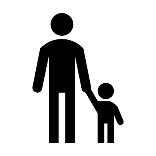 Ha 16 év alatti kiskorú vagy, akkor a szülődet kérd meg, hogy olvassa el ezt a tájékoztatót és ő adja meg az esetlegesen kért adatokat, pl. nevet, email címet.SZÜLŐKNEK: Az Adatkezelő által nyújtott direkt marketing üzenetek és hírlevél küldéséhez a 16. életévüket be nem töltött személyek önállóan nem járulhatnak hozzá. A 16. életévét be nem töltött gyermek esetén, a gyermek személyes adatait, illetve az azok kezeléséhez történő hozzájárulást ezért a szülőtől kérjük. A szülő (törvényes képviselő) jóváhagyása a gyermek felhasználói tevékenységéért történő teljes felelősségvállalást is magában foglalja. A jelen szakasz vonatkozik a cselekvőképességet a személyes adatok kezelése tekintetében korlátozó gondnokság alatt állókra is.  Az Adatkezelő és Adatfeldolgozó megnevezéseAz adatkezelő megnevezése: Weiner Tamás E.V. (továbbiakban: Adatkezelő)Az adatkezelő címe (székhely): 6500, Baja, Táncsics Mihály u. 7.Adószám:  71257130-2-23Nyilv. szám: 284567Az adatkezelő elérhetőségei: Telefonszám: +36/70/3721611Honlap: http://www.weineroptika.huE-mail cím: weineroptika@fibermail.huTárhelyszolgáltató neve, címe: 3 IN 1 Hosting Bt. (Registrar), Az adatfeldolgozók (az adatkezelési műveletekhez kapcsolódó technikai feladatokat végzők) személyeAz adatfeldolgozó megnevezése ADÓ-ASSISTANCE Kft. (továbbiakban: Adatfeldolgozó)Az adatkezelő címe (székhely): 6500, Baja, Szentháromság tér 6.Adószám: 14091335-1-03II. FEJEZET AZ ADATKEZELÉS JOGSZERŰSÉGÉNEK BIZTOSÍTÁSA     4. Adatkezelés az érintett hozzájárulása alapján Az érintettek személyes, telefonos, elektronikus kapcsolattartás során kifejezetten hozzájárulnak ahhoz, hogy személyes adatait az Adatkezelő a jelen tájékoztatóban írt módon kezelje.A hozzájáruláson alapuló adatkezelésre a jelen Szabályzat 1. számú Melléklete szerinti adatkérő lapot lehet alkalmazni. Hozzájárulásnak minősül az is, ha bármely egyéb olyan nyilatkozat vagy cselekedet is, amely az adott összefüggésben az érintett hozzájárulását személyes adatainak tervezett kezeléséhez egyértelműen jelzi. A hallgatás vagy a nem cselekvés ezért nem minősül hozzájárulásnak.  A hozzájárulás az ugyanazon cél vagy célok érdekében végzett összes adatkezelési tevékenységre kiterjed. Ha az adatkezelés egyszerre több célt is szolgál, akkor a hozzájárulást az összes adatkezelési célra vonatkozóan meg kell adni. Ha az érintett hozzájárulását olyan írásbeli nyilatkozat keretében adja meg, amely más ügyekre is vonatkozik – pl, értékesítési, szolgáltatási szerződés megkötése - a hozzájárulás iránti kérelmet ezektől a más ügyektől egyértelműen megkülönböztethető módon kell előadni, érthető és könnyen hozzáférhető formában, világos és egyszerű nyelvezettel. Az érintett hozzájárulását tartalmazó ilyen nyilatkozat bármely olyan része, amely sérti a Rendeletet, kötelező erővel nem bír.Az Adatkezelő nem kötheti szerződés megkötését, teljesítését olyan személyes adatok kezeléséhez való hozzájárulás megadásához, amelyek nem szükségesek a szerződés teljesítéséhez.A hozzájárulás visszavonását ugyanolyan egyszerű módon kell lehetővé tenni, mint annak megadását. Ha a személyes adat felvételére az érintett hozzájárulásával került sor, az adatkezelő a felvett adatokat törvény eltérő rendelkezésének hiányában a rá vonatkozó jogi kötelezettség teljesítése céljából további külön hozzájárulás nélkül, valamint az érintett hozzájárulásának visszavonását követően is kezelheti.A jelen adatkezelési tájékoztató célja („Adatkezelési szabályzat”), hogy Ön tisztában legyen azzal, hogy az Adatkezelőnél történő vásárlás során, illetve szolgáltatásainak igénybevétele során milyen személyes adatait, hogyan és mire gyűjtjük, használjuk fel és miként biztosítjuk személyes adatai védelmét. Az adatkezelő elkötelezett az Ön személyes adatainak védelme és megóvása érdekében. Jelen Adatvédelmi tájékoztató tartalmazza, az Adatkezelő elérhetőségeit, az általunk kezelt személyes adatai körét, az általunk kezelt személyes adatok kezelésének célját, azok kezelésének jogalapját, az adatkezelés módját és időtartamát, az adatvédelem és adatbiztonsági követelményeket, valamint a személyes adatai védelmében Önt megillető jogokat és jogérvényesítési módokat.  Amennyiben Ön használja az Adatkezelő weboldalát ezzel megerősíti, hogy teljes körűen elolvasta, tartalmában megismerte és megértette a jelen Adatkezelési Tájékoztatót. Amikor Ön úgy dönt, hogy bepipálja a vonatkozó felületen az Adatkezelési Tájékoztató elolvasását, tartalma megismerését megerősítő szöveget, ezzel Ön elfogadja az Adatkezelőnek a jelen Adatkezelési Tájékoztató szerinti adatkezelését. Amennyiben Ön az Adatkezelő Adatkezelési tájékoztatójában foglaltakkal nem ért egyet, úgy ne pipálja ki a vonatkozó felületeket és ne használja a Weboldalt!Jogi kötelezettség teljesítésén alapuló adatkezelés A jogi kötelezettségen alapuló adatkezelés esetén a kezelhető adatok körére, az adatkezelés céljára, az adatok tárolásának időtartamára, a címzettekre az alapul szolgáló jogszabály rendelkezései irányadók. A jogi kötelezettség teljesítése jogcímén alapuló adatkezelés az érintett hozzájárulásától független, mivel az adatkezelést jogszabály határozza meg. Az érintettel az adatkezelés megkezdése előtt ez esetben közölni kell, hogy az adatkezelés kötelező, továbbá az érintettet az adatkezelés megkezdése előtt egyértelműen és részletesen tájékoztatni kell az adatai kezelésével kapcsolatos minden tényről, így különösen az adatkezelés céljáról és jogalapjáról, az adatkezelésre és az adatfeldolgozásra jogosult személyéről, az adatkezelés időtartamáról, arról, ha az érintett személyes adatait az adatkezelő a rá vonatkozó jogi kötelezettség alapján kezeli, illetve arról, hogy kik ismerhetik meg az adatokat. A tájékoztatásnak ki kell terjednie az érintett adatkezeléssel kapcsolatos jogaira és jogorvoslati lehetőségeire is. Kötelező adatkezelés esetén a tájékoztatás megtörténhet az előbbi információkat tartalmazó jogszabályi rendelkezésekre való utalás nyilvánosságra hozatalával is.Általános adatkezelési tájékoztatóAz Adatkezelő az általános adatkezelési tájékoztatóját jelen Szabályzatba egységes szerkezetbe foglaltan tartalmazza, amelyet közzé kell tenni az Adatkezelő honlapján (Amennyiben ilyen létezik.), és a székhelyén is elérhetővé kell tenni. Emellett az érintettek egyes kategóriáit – például munkavállalók, szerződő partnerek - az adatfelvételkor közvetlenül is tájékoztatni kell az adatkezelésről és az érintett jogairól. Az Adatkezelő valamennyi adatkezelése során köteles biztosítani az érintett jogainak gyakorlását.6.1. Cookie (Sütik) kezeléseAz anonim felhasználó-azonosító (cookie) egy olyan egyedi - azonosításra, illetve profilinformációk tárolására alkalmas - jelsorozat, melyet a szolgáltatók az Ön számítógépére helyeznek el. Fontos tudni, hogy az ilyen jelsorozat önmagában nem képes Önt azonosítani, csak az Ön számítógépének felismerésére alkalmas. Az internet hálózati világában a személyhez kötődő információkat, a testreszabott kiszolgálást csak akkor lehet biztosítani, ha a szolgáltatók egyedileg azonosítani tudják ügyfeleik szokásait, igényeit. Az anonim azonosításhoz azért fordulnak a szolgáltatók, hogy egyfelől többet tudhassanak meg az ügyfelek információhasználati szokásairól abból a célból, hogy tovább javíthassák szolgáltatásaik színvonalát, illetve testre szabási lehetőségeket kínálhassanak ügyfeleiknek. Sütik letiltása: Amennyiben Ön nem szeretné, hogy ilyen azonosító jel kerüljön a számítógépére, módja van a böngészőjét úgy beállítani, hogy az ne engedje meg az egyedei azonosító jel elhelyezését, vagy csak bizonyos egyedi azonosítók elhelyezését engedje meg – ilyen esetben azonban lehetséges, hogy egyes általunk nyújtott szolgáltatások nem, vagy nem olyan formában érhetők majd el, mintha engedélyezte volna az azonosítók elhelyezését. A Weboldalon használt cookie-k a következők: a Google Analytics cookie-jai, a Facebook cookie-jai, Google remarketing cookie-k, Facebook remarketing cookie-k a rendszer cookie-jai.6.2 Google analytics használtaGoogle Analytics: A weboldalunk látogatottsági adatait a Google, Inc. („Google”) által nyújtott Google Analitika („Google Analytics”) webanalitikai szolgáltatás igénybevételével méri Adatkezelő. A Google Analytics főleg belső cookie-k alapján állít össze jelentést a Google Analytics-ügyfelek webhelyein tapasztalt felhasználói interakciókról. A Google Analytics hirdetési funkciói a Google-hirdetési cookie-k segítségével aktiválhatók– például a remarketing – a Google Display Hálózat olyan termékeire vonatkozóan, mint például az AdWords. Adatvédelmi beállításokra, cookie-k letiltására vonatkozóan információt itt talál: https://support.google.com/analytics/answer/6004245?hl=hu.  Minden számítógép és eszköz, amely az internethez kapcsolódik, egyedi számot kap, ezt nevezzük IP-címnek (internetprotokoll-cím). Az ilyen számokat országok szerinti blokkokban osztják ki, egy IP-cím gyakran felhasználható annak az országnak, államnak/megyének és városnak az azonosítására, ahonnan a számítógép az internetre kapcsolódik. Mivel az internet működési elve miatt a webhelyek IP-címeket használnak, ezért a webhelyek tulajdonosai megismerhetik felhasználóik IP-címét még abban az esetben is, ha nem használják a Google Analytics szolgáltatást. A Google Analytics azonban csak azért gyűjti a webhely felhasználóinak az IP-címét, hogy megóvja a szolgáltatás biztonságát, illetve, hogy a webhelytulajdonosok képet alkothassanak arról, hogy látogatóik a világ mely tájáról érkeznek (ezt „IP szerinti földrajzihely-meghatározásnak” is nevezik). A Google az adatokat a hagyományos fájlrendszerek vagy adatbázisok helyett teljesítményre optimalizált, kódolt formátumban tárolja. Az adatokat a hozzáférés megnehezítése és a redundancia miatt több fizikai és logikai köteten osztja el, hogy így elejét vegye az adatokkal való visszaélésnek. A Google alkalmazásai több helyre elosztott környezetben futnak. Az egyes ügyfelek adatait nem egyetlen gépen vagy gépcsoporton elkülönítve tartja, hanem a Google összes ügyfelének adatait (ügyfelek, vállalkozások, sőt a Google saját adatait) vegyesen, a Google számos homogén gépéből álló és a Google adatközpontjaiban elhelyezett, megosztott infrastruktúrában szétosztva tárolja. A Google adatvédelmi elveiről bővebb információ itt olvasható: https://policies.google.com/privacy?hl=hu.Lehetősége van arra is, hogy leiratkozzon a Google Analytics nyomon követéséről a jövőben, amennyiben letölti a Google Analytics Opt-out Browser Addon alkalmazást és azt telepíti a jelenlegi böngészőjéhez: tools.google.com/dlpage/gaoptout. III. FEJEZETMUNKAVISZONNYAL KAPCSOLATOS  ADATKEZELÉSEKMunkaügyi, személyzeti nyilvántartásA munkavállalóktól kizárólag olyan adatok kérhetők és tarthatók nyilván, valamint olyan munkaköri orvosi alkalmassági vizsgálatok végezhetők, amelyek munkaviszony létesítéséhez, fenntartásához és megszüntetéséhez, illetve a szociális-jóléti juttatások biztosításához szükségesek és a munkavállaló személyhez fűződő jogait nem sértik.Az Adatkezelő szerződés teljesítése jogcímén munkaviszony létesítése, teljesítése vagy megszűnése céljából kezeli a munkavállaló alábbi adatait:névszületési név,, születési ideje, anyja neve,lakcíme, állampolgársága, adóazonosító jele, TAJ száma,nyugdíjas törzsszám  (nyugdíjas munkavállaló esetén), telefonszám,e-mail cím,személyi igazolvány száma,lakcímet igazoló hatósági igazolvány száma,bankszámlaszáma,munkába lépésének kezdő és befejező időpontja,munkakör,iskolai végzettségét, szakképzettségét igazoló okmány másolata,fénykép,önéletrajz,munkabérének összege, a bérfizetéssel, egyéb juttatásaival kapcsolatos adatok,a munkavállaló munkabéréből jogerős határozat vagy jogszabály, illetve írásbeli hozzájárulása alapján levonandó tartozást, illetve ennek jogosultságát, a munkavállaló munkájának értékelése,a munkaviszony megszűnésének módja, indokai,munkakörtől függően erkölcsi bizonyítványaa munkaköri alkalmassági vizsgálatok összegzése, magán-nyugdíjpénztári és önkéntes kölcsönös biztosító pénztári tagság esetén a pénztár megnevezése, azonosító száma és a munkavállaló tagsági száma,külföldi munkavállaló esetén útlevélszám; munkavállalási jogosultságot igazoló dokumentumának megnevezését és száma, munkavállalót ért balesetek jegyzőkönyveiben rögzített adatokat;a jóléti szolgáltatás, kereskedelmi szálláshely igénybe vételéhez szükséges adatokat;az Adatkezelőnél biztonsági és vagyonvédelmi célból alkalmazott kamera és beléptető rendszer, illetve a helymeghatározó rendszerek által rögzített adatokat. Betegségre vonatkozó adatokat a munkáltató csak a Munka Törvénykönyvben meghatározott jog, vagy kötelezettség teljesítése céljából kezel. A személyes adatok címzettjei: a munkáltató vezetője, munkáltatói jogkör gyakorlója, az Adatkezelő munkaügyi feladatokat ellátó munkavállalói és adatfeldolgozói. Az Adatkezelő tulajdonosai részére csak a vezető állású munkavállalók személyes adatai továbbíthatók. A személyes adatok tárolásának időtartama: a munkaviszony megszűnését követő 3 év.  A munkavállaló személyes adatainak kezeléséről és személyhez fűződő jogairól szóló kötelező tájékoztatót – amelyet részére a munkaszerződés megkötésekor kell átadni - a 2. számú Melléklet tartalmazza.A munkavállalói alkalmassági vizsgálatokkal kapcsolatos adatkezelésA munkavállalóval szemben csak olyan alkalmassági vizsgálat alkalmazható, amelyet munkaviszonyra vonatkozó szabály ír elő, vagy amely munkaviszonyra vonatkozó szabályban meghatározott jog gyakorlása, kötelezettség teljesítése érdekében szükséges. A vizsgálat előtt részletesen tájékoztatni kell a munkavállalókat többek között arról, hogy az alkalmassági vizsgálat milyen készség, képesség felmérésére irányul, a vizsgálat milyen eszközzel, módszerrel történik. Amennyiben jogszabály írja elő a vizsgálat elvégzését, akkor tájékoztatni kell a munkavállalókat a jogszabály címéről és a pontos jogszabályhelyről is.   A munkaalkalmasságra, felkészültségre irányuló tesztlapok a munkáltató mind a munkaviszony létesítése előtt, mind pedig a munkaviszony fennállása alatt kitöltetheti a munkavállalókkal.Az egyértelműen munkaviszonnyal kapcsolatos, a munkafolyamatok hatékonyabb ellátása, megszervezése érdekében csak akkor tölthető ki a munkavállalók nagyobb csoportjával pszichológiai, vagy személyiségjegyek kutatására alkalmas tesztlap, ha az elemzés során felszínre került adatok nem köthetők az egyes konkrét munkavállalókhoz, vagyis anonim módon történik az adatok feldolgozása.A kezelhető személyes adatok köre: a munkaköri alkalmasság ténye, és az ehhez szükséges feltételek. Az adatkezelés jogalapja: a munkáltató jogos érdeke. A személyes adatok kezelésének célja: munkaviszony létesítése, fenntartása ,  munkakör betöltése. A személyes adatok címzettjei, illetve a címzettek kategóriái:  A vizsgálat eredményét a vizsgált munkavállalók, illetve a vizsgálatot végző szakember ismerhetik meg. A munkáltató csak azt az információt kaphatja meg, hogy a vizsgált személy a munkára alkalmas-e vagy sem, illetve milyen feltételek biztosítandók ehhez. A vizsgálat részleteit, illetve annak teljes dokumentációját azonban  a  munkáltató nem ismerheti meg.A személyes adatok kezelésének időtartama: a munkaviszony megszűnését követő 3 év. Felvételre jelentkező munkavállalók adatainak kezelése, pályázatok, önéletrajzok A kezelhető személyes adatok köre: a természetes személy neve, születési ideje, helye, anyja neve, lakcím, képesítési adatok, fénykép, telefonszám, e-mail cím, a jelentkezőről készített munkáltatói feljegyzés. A személyes adatok kezelésének célja: jelentkezés, pályázat elbírálása, a kiválasztottal munkaszerződés kötése. Az érintettet tájékoztatni kell arról, ha a munkáltató nem őt választotta az adott állásra.Az adatkezelés jogalapja: szerződés teljesítése. Az adatkezelés jogszerűnek minősül, ha arra valamely szerződés vagy szerződéskötési szándék keretében van szükség, vagy ha az a szerződés megkötését megelőzően az érintett kérésére történő lépések megtételéhez szükséges. A személyes adatok címzettjei, illetve a címzettek kategóriái: az Adatkezelőnél munkáltatói jogok gyakorlására jogosult vezető, munkaügyi feladatokat ellátó munkavállalók.  A személyes adatok tárolásának időtartama: a pályázat elbírálásától számított 30 nap.. A ki nem választott jelentkezők személyes adatait törölni kell. Törölni kell annak adatait is, aki jelentkezését, pályázatát visszavonta, a visszavonásról szóló nyilatkozattól számított 5 napon belül.  A munkáltató csak az érintett kifejezett, egyértelmű és önkéntes hozzájárulása alapján őrizheti meg a pályázatokat, feltéve, ha azok megőrzésére a jogszabályokkal összhangban álló adatkezelési célja elérése érdekében szükség van.  E  hozzájárulást a felvételi eljárás lezárását követően kell kérni a jelentkezőktől. A munkáltató által biztosított eszközök ellenőrzésére és jogkövetkezményeire vonatkozó szabályokAz ellenőrzésre és adatkezelésre a munkáltató vezetője, vagy a munkáltatói jogok gyakorlója jogosult. Amennyiben az ellenőrzés körülményei nem zárják ki ennek lehetőségét, biztosítani kell, hogy a munkavállaló jelen lehessen az ellenőrzés során. Az ellenőrzés előtt tájékoztatni kell a munkavállalót arról, hogy milyen munkáltatói érdek miatt kerül sor az ellenőrzésre, munkáltató részéről ki végezheti az ellenőrzést, - milyen szabályok szerint kerülhet sor ellenőrzésre (fokozatosság elvének betartása) és mi az eljárás menete, - milyen jogai és jogorvoslati lehetőségei vannak az  ellenőrzéssel  együtt járó adatkezeléssel kapcsolatban.Az ellenőrzés során a fokozatosság elvét kell alkalmazni. Elsődlegesen a cím és tárgyadatokból kell megállapítani, hogy a tartalom a munkavállaló munkaköri feladatával kapcsolatos, és nem személyes célú. Nem személyes célú tartalmakat a munkáltató korlátozás nélkül vizsgálhat. Ha jelen szabályzat rendelkezéseivel ellentétben az állapítható meg, hogy a munkavállaló az eszközt személyes célra használta, fel kell szólítani a munkavállalót, hogy a személyes adatokat haladéktalanul törölje. A munkavállaló távolléte, vagy együttműködésének hiánya esetén a személyes adatokat az ellenőrzéskor a  munkáltató törli. Az eszköz szabályzattal, munkáltatói utasítással ellentétes használata miatt a munkáltató a munkavállalóval szemben munkajogi jogkövetkezményeket alkalmazhat. A munkavállaló az eszköz ellenőrzésével együtt járó adatkezeléssel kapcsolatban a munkáltató adatkezelési szabályzatának az érintett jogairól szóló fejezetében írt jogokkal élhet.IV. FEJEZETVÁSÁRLÁSHOZ, WEBOLDAL BÖNGÉSZÉSHEZ ÉS SZERZŐDÉSHEZ KAPCSOLÓDÓ ADATKEZELÉSEK Ügyféladatok: szerződő partnerek, kapcsolattartók adatainak kezelése – vevők, szállítók, látogatók nyilvántartásaAz Adatkezelő szerződés teljesítése jogcímén a szerződés megkötése, teljesítése, megszűnése, szerződési kedvezmény nyújtása céljából kezeli a vele vevőként, szállítóként szerződött természetes személy nevét, születési nevét, születési idejét, anyja nevét, lakcímét, adóazonosító jelét, adószámát, vállalkozói, őstermelői igazolvány számát, személyi igazolvány számát,  lakcímét, székhely, telephely címét, telefonszámát, e-mail címét, honlap-címét, bankszámlaszámát, vevőszámát (ügyfélszámát, rendelésszámát), online azonosítóját (vevők, szállítók listája, törzsvásárlási listák), Ezen adatkezelés jogszerűnek minősül akkor is, ha az adatkezelés a szerződés megkötését megelőzően az érintett kérésére történő lépések megtételéhez szükséges. A személyes adatok címzettjei: a Adatkezelő ügyfélkiszolgálással kapcsolatos feladatokat ellátó munkavállalói, könyvelési, adózási feladatokat ellátó munkavállalói, és adatfeldolgozói. A személyes adatok tárolásának  időtartama: a szerződés megszűnését követő 5 év, vagy az adott jogviszonyra vonatkoztatott speciális elévülési idő. A természetes személy szerződő fél szerződésben megadott adatai számviteli, adózási célú kezelésének jogalapja jogi kötelezettség teljesítése, ebben a körben az adattárolás időtartama 8 év. Az Adatkezelő a vele szerződő jogi személy képviseletében eljáró – a szerződést aláíró – természetes személy szerződésben megadott személyes adatait, továbbá lakcímét, e-mail címét és telefonszámát, online azonosítóját kapcsolattartás, a szerződésből eredő jogok és kötelezettségek gyakorlása, kapcsolattartás céljából jogos érdek jogcímén kezeli. Ezen adatok tárolásának időtartama a szerződés megszűnését követő 5 év. A jogos érdeken alapuló adatkezelés esetén az érintett kiemelt joga, hogy tiltakozzon az adatkezelés ellen. Az Adatkezelő a vele kötött szerződésben kapcsolattartóként megjelölt – nem aláíró - természetes személy nevét, címét, telefonszámát, e-mail címét, online azonosítóját kapcsolattartás, szerződésből eredő jogok és kötelezettségek gyakorlása céljából jogos érdek jogcímén kezeli, figyelemmel arra, hogy a kapcsolattartó a szerződő féllel foglalkoztatásra irányuló jogviszonyban áll, így ezen adatkezelés az érintett jogait nem érinti hátrányosan. A szerződő fél kijelenti, hogy a kapcsolattartói minőséghez kapcsolódó adatkezelésről az érintett kapcsolattartót tájékoztatta. Ezen adatok tárolásának időtartama a kapcsolattartói minőség fennállását követő 5 év. Valamennyi érintett vonatkozásában a személyes adatok címzettjei: az Adatkezelő ügyvezetője, ügyfélkiszolgálással kapcsolatos feladatokat ellátó munkavállalói, kapcsolattartói, könyvelési, adózási feladatokat ellátó munkavállalói, és adatfeldolgozói.A személyes adatok adatfeldolgozásra átadásra kerülhetnek  adózás, könyvelés céljából a Adatkezelő által megbízott könyvelő irodának, vagyonvédelem céljából a Adatkezelő vagyonvédelmi megbízottjának. Az adatkezelés jogszerűnek minősül, ha arra valamely szerződés vagy szerződéskötési szándék keretében van szükség vagy ha az a szerződés megkötését megelőzően az érintett kérésére történő lépések megtételéhez szükséges.  Így szerződés teljesítése jogcímén az e pontban írtak szerint kezelhetők a szerződési ajánlatok keretében gyűjtött személyes adatok is. Ajánlattételkor, illetve fogadáskor erről a Adatkezelő köteles az ajánlattevőt, illetve az ajánlat címzettjét tájékoztatni. Az Adatkezelő által kötendő szerződésekben alkalmazandó adatkezelési kikötéseket és tájékoztatásokat az egyedi szerződés és az ahhoz csatolt mellékletek tartalmazzák. Az Adatkezelő munkavállalójának feladata és kötelezettsége, hogy ezen adatkezelési kikötések a szerződés szövegébe belefoglalásra kerüljenek. Az Adatkezelő személyes és különleges személyes adatokat is kezel, nyilvántartásait papír és elektronikus alapon vezeti. Az Adatkezelő nem működtet telefonos ügyfélszolgálatot, ahol rögzítik a panaszos adatait. Az Adatkezelő kulcskezeléssel (MABISZ minősítéssel rendelkező zárak), riasztó rendszerrel, biztonsági üvegekkel oldja meg a vagyontárgyai védelmét, a munkavállalóknál nem ellenőri a munkára alkalmas állapotot. Az Adatkezelő nem küld ügyfelei számára elektronikus hírlevelet, vagy újságot. A vállalkozás honlapot üzemeltet. Az Adatkezelő nem biztosít munkavállalói részére céges telefont, laptopot, gépjárművet, e-mail címet magánhasználatra. Az Adatkezelőnek saját és külső szerverei is vannak, Adatkezelő nem működtet vállalatirányítási rendszert. Az Adatkezelő nem szerepel a Facebook közösségi portálon. Az Adatkezelő számviteli bizonylatait székhelyén zárt helyiségben tárolja.Az Adatkezelő által történő adatkezelés a jogszabályoknak való megfelelés, illetve annak érdekében történik, hogy az adatkezelő az Ön részére az Ön által igényelt szolgáltatást teljesíteni tudja (pl. kontaktlencsét, szemüveget vagy napszemüveget vásárolhasson, szemvizsgálaton ill. látásvizsgálaton vegyen részt), néhány esetekben pedig adatkezelésünk az Ön hozzájárulásán alapszik (pl. amikor hírlevelünkre feliratkozik). Az alábbiakban egy összefoglaló táblázatot talál, mely fontos információkkal szolgál arról, hogy milyen tevékenységeink során gyűjtjük az Ön személyes adatait, valamint milyen típusú adatokat gyűjtünk ezekkel összefüggésben, illetve azokat miért használjuk fel, mi az adatkezelésünk jogalapja, valamint meddig tároljuk személyes adatait az egyes adatkezelési célokkal kapcsolatban.VÁSÁRLÁS, SZOLGÁLTATÁSOK IGÉNYBEVÉTELE, MEGRENDELÉSEK KEZELÉSEMilyen célból kezeljük személyes adatait? Az adatkezelőnél történő vásárlás, ill. megrendelések felvétele, feldolgozása és az általa nyújtott szolgáltatások igénybevételének dokumentálása. Vásárlásról, illetve a szolgáltatás igénybevételéről számla kiállítása, a vásárlás és fizetés dokumentálása, az Adatkezelőt érintő számviteli kötelezettségek teljesítése.Mi történik, ha Ön nem adja meg az adatokat? Az adatok megadása a megrendelésre ill. szolgáltatásra vonatkozó szerződés megkötésének előfeltétele. A megrendeléshez ill. szolgáltatás igénybevételéhez kötelező a fenti adatok megadása, amennyiben azokat nem adja meg, úgy nem tudjuk megrendelését feldolgozni, ill. az általunk nyújtott szolgáltatást nem tudja igénybe venni. Amennyiben a számlázáshoz szükséges, jogszabály alapján kötelező adatokat Ön nem adja meg részünkre, úgy a vásárlásáról ill. szolgáltatás igénybevételéről az Ön részére nem tudunk számlát kiállítani.Adatok törlésének módja: A fenti adatok a meghatározott időtartam elteltével automatikusan törlésre kerülnek.LÁTÁSVIZSGÁLATI SZOLGÁLTATÁS NYÚJTÁSAMilyen célból kezeljük személyes adatait? 
Az Adatkezelő által nyújtott látásvizsgálati szolgáltatások igénybevétele érdekében és a látásvizsgálat során anamnézis felállítása érdekében, összhangban az egészségügyi és a hozzájuk kapcsolódó személyes adatok kezeléséről és védelméről szóló 1997. évi XLVII. törvény II. fejezetének adatkezelés céljára vonatkozó rendelkezéseivel. Mi történik, ha Ön nem adja meg az adatokat? Az egyészségügyi vizsgálat elvégzéséhez az egyes adatok megadása jogszabály alapján kötelező, valamint az általunk nyújtott látásvizsgálati szolgáltatás igénybevételének előfeltétele, így amennyiben azokat vizsgálat előtt nem adja meg részünkre, úgy a látásvizsgálatot Adatkezelő nem tudja elvégzeni. Amennyiben az e-mail címét ill. telefonszámát nem adja meg részünkre úgy az Önnel való kapcsolattartás nem megfelelően történhet meg. Adatok törlésének módja: A fenti adatok a meghatározott időtartam elteltével megsemmisítésre kerülnek. Ez alól kivételt képeznek azon egészségügyi dokumentációk, melynek tudományos jelentősége van, ezeket ugyanis az egészségügyi és a hozzájuk kapcsolódó személyes adatok kezeléséről és védelméről szóló 1997. évi XLVII. törvény 30. § (3) bekezdése alapján ezen idő elteltével át kell adni az illetékes levéltárnak.SZEMVIZSGÁLATI SZOLGÁLTATÁS NYÚJTÁSAMilyen célból kezeljük személyes adatait? Adatkezelő által nyújtott szemvizsgálati szolgáltatások, azaz szemészeti betegségek felderítése (pl. szürkehályog, zöldhályog szűrése, szemfenéki eltérések stb.) igénybevétele érdekében, és a szemvizsgálat során anamnézis felállítása érdekében, összhangban az egészségügyi és a hozzájuk kapcsolódó személyes adatok kezeléséről és védelméről szóló 1997. évi XLVII. törvény II. fejezetének adatkezelés céljára vonatkozó rendelkezéseivel.Mi történik, ha Ön nem adja meg az adatokat? Az egészségügyi vizsgálat elvégzéséhez az egyes adatok megadása jogszabály alapján kötelező, valamint az általunk nyújtott szemvizsgálati szolgáltatás igénybevételének előfeltétele, így amennyiben azokat vizsgálat előtt nem adja meg részünkre, úgy a szemvizsgálatot Adatkezelő nem tudja elvégzeni.   Amennyiben az e-mail címét ill. telefonszámát nem adja meg részünkre úgy az Önnel való kapcsolattartás nem megfelelően történhet meg. Adatok törlésének módja: A fenti adatok a meghatározott időtartam elteltével megsemmisítésre kerülnek. Ez alól kivételt képeznek azon egészségügyi dokumentációk, melyeknek tudományos jelentősége van, ezeket ugyanis azt az egészségügyi és a hozzájuk kapcsolódó személyes adatok kezeléséről és védelméről szóló 1997. évi XLVII. törvény 30. § (3) bekezdése alapján ezen idő elteltével át kell adni az illetékes levéltárnak.VÉNY KIÁLLÍTÁSAMilyen célból kezeljük személyes adatait? Amennyiben Adatkezelő által nyújtott látásvizsgálat ill.  szemvizsgálat eredményeképpen az Ön számára orvosi rendelvényhez kötött gyógyszer (receptköteles gyógyszer) vagy ilyen gyógyászati segédeszköz szükséges, a vonatkozó vény kiállítása céljából. Mi történik, ha Ön nem adja meg az adatokat? A vény kiállításához ezen adatok megadása jogszabály rendelkezései alapján kötelező, így a vény kiállításának feltétele ezen adatok megadása, amennyiben ezen adatokat nem adja meg részünkre úgy az Ön számára vényt nem tudunk kiállítani.   Adatok törlésének módja: A fenti adatok a meghatározott időtartam elteltével megsemmisítésre kerülnek. TALÁLT TÁRGYAKMilyen célból kezeljük személyes adatait? Adatkezelőnél hagyott talált tárgyak kezelése, a tulajdonos értesítése.Mi történik, ha Ön nem adja meg az adatokat? Amennyiben az adatok megadása nem történik meg, úgy Adatkezelő nem tudja teljesíteni jogszabályi kötelezettségét, és a talált tárgy tulajdonosát felkutatni, ill. az erre vonatkozó lépéseket megtenni.Adatok törlésének módja: A fenti adatok a meghatározott időtartam elteltével törlésre kerülnek, a törlés a törvényi határidő lejártával automatikusan történik. PANASZKEZELÉSMilyen célból kezeljük személyes adatait? Adatkezelő által kínált termékekkel kapcsolatban, ill. Adatkezelő által nyújtott szolgáltatásokkal kapcsolatban felmerül vásárlói panaszok, kifogások kezelése, azok kivizsgálása, fogyasztói jogainak érvényesítésének biztosítása érdekében, ill. kapcsolódó eljárások céljából. Mi történik, ha Ön nem adja meg az adatokat? Amennyiben nem adja meg részünkre a vonatkozó adatokat előfordulhat, hogy fogyasztói jogait nem, vagy nem teljes körűen tudja gyakorolni, Adatkezelő a vonatkozó panaszt adathiány esetén ugyanis nem, vagy csak részlegesen tudja kivizsgálni, ill. annak eleget tenni.Adatok törlésének módja: A fenti adatok a meghatározott időtartam elteltével törlésre kerülnek, a törlés a törvényi határidő lejártával automatikusan történik. HÍRLEVÉLKÜLDÉS, DIREKT MARKETINGMilyen célból kezeljük személyes adatait? Elektronikus direkt marketing üzenetek küldése az Ön számára Adatkezelő részéről, annak érdekében, hogy testreszabott (pl. életkori változások miatt) ajánlatokkal keressük meg Önt, marketing ajánlatokat küldhessünk az Ön részére szolgáltatásainkkal, akcióinkkal, nyereményjátékainkkal, promócióinkkal, újdonságainkkal kapcsolatban. Hírlevél küldése az Ön részére. Mi történik, ha Ön nem adja meg az adatokat? Az adatok megadása önkéntes, amennyiben a vonatkozó adatokat Ön nem adja meg részünkre, úgy nem tudunk az Ön részére hírlevelet, ill. személyre szabott ajánlatokat küldeni.Adatok törlésének módja: Amennyiben leiratkozik hírlevelünkről, ill. nem kér már többé marketing célú megkereséseket, úgy a vonatkozó adatait ezek feldolgozásával egyidejűleg töröljük. A hozzájárulás visszavonása nem érinti a visszavonás előtti adatkezelés jogszerűségét.TILALMI LISTÁS ADATKEZELÉSMilyen célból kezeljük személyes adatait? Amennyiben Ön leiratkozik hírlevélszolgáltatásunkról vagy nem kíván a továbbiakban direkt marketing anyagokat, reklámokat kapni tőlünk, a leiratkozási igény kinyilvánítása után Adatkezelő köteles nyilvántartást vezetni (un. tilalmi listát) az Ön név és lakcím adatairól, a kutatás és a közvetlen üzletszerzés célját szolgáló név- és lakcímadatok kezeléséről szóló 1995. évi CXIX. törvény 21. § (1) bekezdése (DM törvény) alapján. A tilalmi lista célja annak biztosítása, hogy a rajta szereplők adatai ismételten ne kerüljenek átvételre, harmadik személynek átadásra, illetőleg új kapcsolatfelvételi vagy üzletszerzési listára felvételre. A tilalmi listán szereplőknek reklámot nem küldünk. A tilalmi listán szereplők adatait elkülönítve kezeljük a direkt marketing anyagokat kérő, vagy a megrendelést leadók adataitól.Mi történik, ha Ön nem adja meg az adatokat? Az adatok megtartása jogszabályi kötelezettségen alapul, azokkal az Adatkezelő már rendelkezik, így Önnek nem kell megadnia adatokat.Adatok törlésének módja: Azt Ön bármikor ingyenesen kérheti,  az Adatkezelő e-mail címre írott kérelemmel, vagy a jelen Adatkezelési Tájékoztató feltüntetett elérhetőségein az Adatkezelőnek.WEBOLDALUNKON VALÓ BÖNGÉSZÉS, COOKIEMilyen célból kezeljük személyes adatait? Weboldalunk megfelelő működésének biztosítása, tartalom megfelelő megjelenítésének biztosítása, felhasználói felület megfelelő kialakítása, weboldalunk folyamatos fejlesztése a felhasználói élmény fokozása érdekében, adatbiztonság biztosítása érdekében. Továbbá az Ön érdeklődési köreinek, preferenciáinak ill. böngészési szokásai meghatározása érdekében, valamint a weboldalunkhoz kapcsolódó statisztikák elkészítése, anonimizált személyes adatok gyűjtése statisztikai célokra. A testre szabás érdekében a számítógépén ún. cookie (sütik) elhelyezése történik, melyek egy későbbi látogatás során visszaolvashatók, ezekről további részleteket talál a jelen adatkezelési tájékoztató COOKIE fejezetében. Mi történik, ha Ön nem adja meg az adatokat? Az adatokat nem Ön adja meg részünkre, hanem Adatkezelő gyűjti Önről.  Ezen adatokat a rendszer automatikusan naplózza. Az ilyen információk személyes azonosításra önmagukban nem alkalmasak, Adatkezelő a naplófájlban található adatokat nem kapcsolja össze egyéb személyes adatokkal, az adatokat trendelemzésekhez, oldalhasználati statisztikák készítéséhez, a szolgáltatások adminisztrálásához, a felhasználói igények elemzéséhez, kielégítéséhez használja fel, melyek az Adatkezelő által nyújtott szolgáltatások ill. weboldalunk színvonalának fejlesztéséhez járulnak hozzá.Adatok törlésének módja: A cookiek az érvényességi idejük lejártát követően automatikusan törlésre kerülnek. A sütit/cookiet Ön is törölni tudja a saját számítógépéről, illetve akár saját böngészőjében le is tilthatja azok alkalmazását. A sütik kezelésére általában a böngészők „Beállítások” menüjében van lehetőség, de ez böngészőnként eltérő lehet. Közösségi vagy más tartalom megosztó weboldalak: Amennyiben Ön hozzájárul önkéntesen megadott adatainak egyéb weboldalakon való megosztásához is, azzal egyúttal tudomásul veszi, hogy az egyéb weboldalakra azok saját adatvédelmi szabályzatai vonatkoznak, amelyekkel kapcsolatban az Adatkezelőt felelősség nem terheli.  V. FEJEZET JOGI KÖTELEZETTSÉGEN ALAPULÓ ADATKEZELÉSEKAdatkezelés adó- és számviteli kötelezettségek teljesítése céljából Az Adatkezelő jogi kötelezettség teljesítése jogcímén, törvényben előírt adó és számviteli kötelezettségek teljesítése (könyvelés, adózás) céljából kezeli a vevőként, szállítóként vele üzleti kapcsolatba lépő természetes személyek törvényben meghatározott adatait. A kezelt adatok az általános forgalmi adóról szóló 2017. évi CXXVII. tv. 169.§, és 202.§-a alapján különösen: adószám, név, cím, adózási státusz, a számvitelről szóló 2000. évi C. törvény 167.§-a alapján:  név, cím, a gazdasági műveletet elrendelő személy vagy szervezet megjelölése, az utalványozó és a rendelkezés végrehajtását igazoló személy, valamint a szervezettől függően az ellenőr aláírása; a készletmozgások bizonylatain és a pénzkezelési bizonylatokon az átvevő, az ellennyugtákon a befizető aláírása, a személyi jövedelemadóról szóló 1995. évi CXVII. törvény alapján: vállalkozói igazolvány száma, őstermelői igazolvány száma, adóazonosító jel. A személyes adatok címzettjei: a Adatkezelő adózási, könyvviteli, bérszámfejtési, társadalombiztosítási feladatait ellátó munkavállalói és adatfeldolgozói. A személyes adatok tárolásának időtartama a jogalapot adó jogviszony megszűnését követő 8 év. Kifizetői adatkezelés Az Adatkezelő jogi kötelezettség teljesítése jogcímén, törvényben előírt adó és járulékkötelezettségek teljesítése (adó-, adóelőleg, járulékok megállapítása, bérszámfejtés, társadalombiztosítási, nyugdíj ügyintézés) céljából kezeli azon érintettek – munkavállalók, családtagjaik, foglalkoztatottak, egyéb juttatásban részesülők – adótörvényekben előírt személyes adatait, akikkel kifizetői (2017:CL. törvény az adózás rendjéről (Art.) 7.§ 31.) kapcsolatban áll. A kezelt adatok körét az Art. 50.§-a határozza meg, külön is kiemelve ebből:  a természetes személy természetes személyazonosító adatait (ideértve az előző nevet és a titulust is), nemét, állampolgárságát, a természetes személy adóazonosító jelét, társadalombiztosítási azonosító jelét (TAJ szám). Amennyiben az adótörvények ehhez jogkövetkezményt fűznek, Az Adatkezelő kezelheti a munkavállalók egészségügyi (Szja tv. 40.§) és szakszervezeti (Szja 47.§(2) b./) tagságra vonatkozó adatokat adó és járulékkötelezettségek teljesítés (bérszámfejtés, társadalombiztosítási ügyintézés) céljából.A személyes adatok címzettjei: Az Adatkezelő adózási, bérszámfejtési, társadalombiztosítási (kifizetői) feladatait ellátó munkavállalói és adatfeldolgozói. A személyes adatok tárolásának időtartama a jogalapot adó jogviszony megszűnését követő 8 év. VI. FEJEZETADATBIZONSÁGI INTÉZKEDÉSEKAdatbiztonsági intézkedésekAz Adatkezelő valamennyi célú és jogalapú adatkezelése vonatkozásában a személyes adatok biztonsága érdekében köteles megtenni azokat a technikai és szervezési intézkedéseket és kialakítani azokat az eljárási szabályokat, amelyek a Rendelet és az Info tv., érvényre juttatásához szükségesek. Az Adatkezelő az adatokat megfelelő intézkedésekkel védi a véletlen vagy jogellenes megsemmisítés, elvesztés, megváltoztatás, sérülés, jogosulatlan nyilvánosságra hozatal vagy az azokhoz való jogosulatlan hozzáférés ellen.Az Adatkezelő a személyes adatokat bizalmas adatként minősíti és kezeli. A munkavállalókkal a személyes adatok kezelésére vonatkozóan titoktartási kötelezettséget ír elő, amelyre az egyedi munkaszerződés szerinti kikötést kell alkalmazni.   A személyes adatokhoz való hozzáférést Az Adatkezelő jogosultsági szintek megadásával korlátozza.  Az Adatkezelő az informatikai rendszereket tűzfallal védi, és vírusvédelemmel látja el. Az Adatkezelő alkalmazottai a munkahelyi gépekhez csatlakoztathatják saját számítástechnikai eszközeiket, adattároló és rögzítő eszközeiket.Az Adatkezelő az elektronikus adatfeldolgozást, nyilvántartást számítógépes program útján végzi, amely megfelel az adatbiztonság követelményeinek. A program biztosítja, hogy az adatokhoz csak célhoz kötötten, ellenőrzött körülmények között csak azon személyek férjenek hozzá, akiknek a feladataik ellátása érdekében erre szükségük van.A személyes adatok automatizált feldolgozása során az adatkezelő és az adatfeldolgozó további intézkedésekkel biztosítja: a jogosulatlan adatbevitel megakadályozását; az automatikus adatfeldolgozó rendszerek jogosulatlan személyek általi, adatátviteli berendezés segítségével történő használatának megakadályozását; annak ellenőrizhetőségét és megállapíthatóságát, hogy a személyes adatokat adatátviteli berendezés alkalmazásával mely szerveknek továbbították vagy továbbíthatják; annak ellenőrizhetőségét és megállapíthatóságát, hogy mely személyes adatokat, mikor és ki vitte be az automatikus adatfeldolgozó rendszerekbe; a telepített rendszerek üzemzavar esetén történő helyreállíthatóságát és azt, hogy az automatizált feldolgozás során fellépő hibákról jelentés készüljön.Az Adatkezelő a személyes adatok védelme érdekében gondoskodik az elektronikus úton folytatott bejövő és kimenő kommunikáció ellenőrzéséről. Az Adatkezelő által kezelt személyes adatok interneten történő megosztása – a törvényben vagy ágazati jogszabályban megjelölt kivételektől eltekintve - tilos!A munkahelyen és Az Adatkezelő eszközein fájl letöltő-, játék-, csevegő-, szexuális szolgáltatásokat kínáló oldalak látogatása szigorúan tilos!Külső forrásból kapott vagy letöltött, nem engedélyezett programok használata tilos!A folyamatban levő munkavégzés, feldolgozás alatt levő iratokhoz csak az illetékes ügyintézők férhetnek hozzá, a személyzeti, a bér- és munkaügyi ás egyéb személyes adatokat tartalmazó iratokat biztonságosan elzárva kell tartani. Biztosítani kell az adatok és az azokat hordozó eszközök, iratok megfelelő fizikai védelmét. VII. FEJEZETADATVÉDELMI INCIDENSEK KEZELÉSEAz adatvédelmi incidens fogalmaAdatvédelmi incidens:: a biztonság olyan sérülése, amely a továbbított, tárolt vagy más módon kezelt személyes adatok véletlen vagy jogellenes megsemmisítését, elvesztését, megváltoztatását, jogosulatlan közlését vagy az azokhoz való jogosulatlan hozzáférést eredményezi. A leggyakoribb jelentett incidensek lehetnek például: a laptop vagy mobil telefon elvesztése,  személyes adatok nem biztonságos tárolása (pl. szemetesbe dobott fizetési papírok); adatok nem biztonságos továbbítása,  ügyfél- és vevő- partnerlisták illetéktelen másolása, továbbítása, szerver elleni támadások, honlap feltörése. Adatvédelmi incidensek kezelés, orvoslása  Adatvédelmi incidensek megelőzése, kezelése, a vonatkozó jogi előírások betartása Az Adatkezelő vezetőjének feladata. Az informatikai rendszereken naplózni kell a hozzáféréseket és hozzáférési kísérleteket, és ezeket folyamatosan elemezni kell.Amennyiben Az Adatkezelő ellenőrzésre jogosult munkavállalói a feladataik ellátása során adatvédelmi incidenst észlelnek, haladéktalanul értesíteniük kell Az Adatkezelő vezetőjét. Az Adatkezelő munkavállalói kötelesek jelenteni Az Adatkezelő vezetőjének, vagy a munkáltatói jogok gyakorlójának, ha adatvédelmi incidenst, vagy arra utaló eseményt észlelnek. Adatvédelmi incidens bejelenthető Az Adatkezelő központi e-mail címén, telefonszámán, amelyen a munkavállalók, szerződő partnerek, érintettek jelenteni tudják az alapul szolgáló eseményeket, biztonsági gyengeségeket. Adatvédelmi incidens bejelentése esetén Az Adatkezelő vezetője – az informatikai, pénzügyi és működési vezető bevonásával – haladéktalanul megvizsgálja a bejelentést, ennek során azonosítani kell az incidenst, el kell dönteni, hogy valódi incidensről, vagy téves riasztásról van szó.  Meg kell vizsgálni és meg kell állapítani: a. az incidens bekövetkezésének időpontját és helyét, b. az incidens leírását, körülményeit, hatásait, c. az incidens során kompromittálódott adatok körét, számosságát, d. a kompromittálódott adatokkal érintett személyek körét, e. az incidens elhárítása érdekében tett intézkedések leírását, f. a kár megelőzése, elhárítása, csökkentése érdekében tett intézkedések leírását.Adatvédelmi incidens bekövetkezése esetén az érintett rendszereket, személyeket, adatokat be kell határolni és el kell különíteni és gondoskodni kell az incidens bekövetkezését alátámasztó bizonyítékok begyűjtéséről és megőrzéséről. Ezt követően lehet megkezdeni a károk helyreállítását és a jogszerű működés visszaállítását.Adatvédelmi incidensek nyilvántartása Az adatvédelmi incidensekről nyilvántartást kell vezetni, amely tartalmazza: a)  az érintett személyes adatok körét, b)  az adatvédelmi incidenssel érintettek körét és számát, c)  az adatvédelmi incidens időpontját, d)  az adatvédelmi incidens körülményeit, hatásait, e) az adatvédelmi incidens orvoslására megtett intézkedéseket, f) az adatkezelést előíró jogszabályban meghatározott egyéb adatokat. A nyilvántartásban szereplő adatvédelmi incidensekre vonatkozó adatokat 5 évig meg kell őrizni.  Az adatvédelmi incidensek nyilvántartásának mintáját a 3. számú melléklet munkalapja tartalmazza. VIII. FEJEZETADATVÉDELMI NYILVÁNTARTÁSOKAdatvédelmi nyilvántartások a Rendelet alapjánAz Adatkezelő a Rendelt szerinti adatvédelmi nyilvántartását a 3. számú melléklet szerint vezeti. Ennek részei:■  Adatkezelési tevékenységek nyilvántartása■  Adatvédelmi incidensek nyilvántartása IX. FEJEZETAZ ÉRINTETT SZEMÉLY JOGAITájékoztatás az érintett jogairólAz érintett jogai röviden összefoglalva:Átlátható tájékoztatás, kommunikáció és az érintett joggyakorlásának elősegítése  Előzetes tájékozódáshoz való jog – ha a személyes adatokat az érintettől gyűjtikAz érintett tájékoztatása és a rendelkezésére bocsátandó információk, ha a személyes adatokat az adatkezelő nem tőle szerezte megAz érintett hozzáférési jogaA helyesbítéshez való jogA törléshez való jog („az elfeledtetéshez való jog”)Az adatkezelés korlátozásához való jogA személyes adatok helyesbítéséhez vagy törléséhez, illetve az adatkezelés korlátozásához kapcsolódó értesítési kötelezettségAz adathordozhatósághoz való jogA tiltakozáshoz való jogAutomatizált döntéshozatal egyedi ügyekben, beleértve a profilalkotástKorlátozásokAz érintett tájékoztatása az adatvédelmi incidensrőlA felügyeleti hatóságnál történő panasztételhez való jog (hatósági jogorvoslathoz való jog)A felügyeleti hatósággal szembeni hatékony bírósági jogorvoslathoz való jogAz adatkezelővel vagy az adatfeldolgozóval szembeni hatékony bírósági jogorvoslathoz való jogAz érintett jogai részletesen: Átlátható tájékoztatás, kommunikáció és az érintett joggyakorlásának elősegítése  Az adatkezelőnek az érintett részére a személyes adatok kezelésére vonatkozó valamennyi információt és minden egyes tájékoztatást tömör, átlátható, érthető és könnyen hozzáférhető formában, világosan és közérthetően megfogalmazva kell nyújtania, különösen a gyermekeknek címzett bármely információ esetében. Az információkat írásban vagy más módon – ideértve adott esetben az elektronikus utat is – kell megadni. Az érintett kérésére szóbeli tájékoztatás is adható, feltéve, hogy más módon igazolták az érintett személyazonosságát.Az adatkezelőnek elő kell segítenie az érintett jogainak a gyakorlását. Az adatkezelő indokolatlan késedelem nélkül, de mindenféleképpen a kérelem beérkezésétől számított egy hónapon belül tájékoztatja az érintettet a jogai gyakorlására irányuló kérelme nyomán hozott intézkedésekről. E határidő a Rendeletben írt feltételekkel további két hónappal meghosszabbítható. amelyről az érintettet tájékoztatni kell. Ha az adatkezelő nem tesz intézkedéseket az érintett kérelme nyomán, késedelem nélkül, de legkésőbb a kérelem beérkezésétől számított egy hónapon belül tájékoztatja az érintettet az intézkedés elmaradásának okairól, valamint arról, hogy az érintett panaszt nyújthat be valamely felügyeleti hatóságnál, és élhet bírósági jogorvoslati jogával.Az adatkezelő az információkat és az érintett jogairól szóló tájékoztatást és intézkedést díjmentesen biztosítja, azonban a Rendeletben írt esetekben díj számítható fel.  A részletes szabályok a Rendelet 12 cikke alatt találhatók.Előzetes tájékozódáshoz való jog – ha a személyes adatokat az érintettől gyűjtikAz érintett jogosult arra, hogy az adatkezeléssel összefüggő tényekről és információkról az adatkezelés megkezdését megelőzően tájékoztatást kapjon.  Ennek keretében az érintettet tájékoztatni kell:a)  az adatkezelő és képviselője kilétéről és elérhetőségeiről, b) az adatvédelmi tisztviselő elérhetőségeiről c) a személyes adatok tervezett kezelésének céljáról, valamint az adatkezelés jogalapjáról,d) jogos érdek érvényesítésén alapuló adatkezelés esetén, az adatkezelő vagy harmadik fél jogos érdekeiről, e) a személyes adatok címzettjeiről – akikkel a személyes adatot közlik - , illetve a címzettek kategóriáiról, ha van ilyen; e) adott esetben annak tényéről, hogy az adatkezelő harmadik országba vagy nemzetközi szervezet részére kívánja továbbítani a személyes adatokat.A tisztességes és átlátható adatkezelés biztosítsa érdekében az adatkezelőnek az érintettet a következő kiegészítő információkról kell tájékoztatnia: a) a személyes adatok tárolásának időtartamáról, vagy ha ez nem lehetséges, ezen időtartam meghatározásának szempontjairól;b) az érintett azon jogáról, hogy kérelmezheti az adatkezelőtől a rá vonatkozó személyes adatokhoz való hozzáférést, azok helyesbítését, törlését vagy kezelésének korlátozását, és tiltakozhat az ilyen személyes adatok kezelése ellen, valamint az érintett adathordozhatósághoz való jogáról;c) az érintett hozzájárulásán alapuló adatkezelés esetén arról, hogy a hozzájárulás bármely időpontban történő visszavonásához való jog, amely nem érinti a visszavonás előtt a hozzájárulás alapján végrehajtott adatkezelés jogszerűségét;d) a felügyeleti hatósághoz címzett panasz benyújtásának jogáról;e) arról, hogy a személyes adat szolgáltatása jogszabályon vagy szerződéses kötelezettségen alapul vagy szerződés kötésének előfeltétele-e, valamint hogy az érintett köteles-e a személyes adatokat megadni, továbbá hogy milyen lehetséges következményeikkel járhat az adatszolgáltatás elmaradása;f) az  automatizált döntéshozatal tényéről, ideértve a profilalkotást is, valamint legalább ezekben az esetekben az alkalmazott logikáról,  és arra vonatkozóan érthető információkról, hogy az ilyen adatkezelés milyen jelentőséggel, és az érintettre nézve milyen várható következményekkel bír.Ha az adatkezelő a személyes adatokon a gyűjtésük céljától eltérő célból további adatkezelést kíván végezni, a további adatkezelést megelőzően tájékoztatnia kell az érintettet erről az eltérő célról és minden releváns kiegészítő információról. Az előzetes tájékozódáshoz való jog részletes szabályait a Rendelet 13. cikke tartalmazza. Az érintett tájékoztatása és a rendelkezésére bocsátandó információk, ha a személyes adatokat az adatkezelő nem tőle szerezte megHa az adatkezelő a személyes adatokat nem az érintettől szerezte meg, az érintettet  az adatkezelőnek  a személyes adatok megszerzésétől számított  legkésőbb egy hónapon belül; ha a személyes adatokat az érintettel való kapcsolattartás céljára használják, legalább az érintettel való első kapcsolatfelvétel alkalmával; vagy ha várhatóan más címzettel is közlik az adatokat, legkésőbb a személyes adatok első alkalommal való közlésekor tájékoztatnia kell az előbbi 2. pontban írt tényekről és információkról, továbbá az érintett személyes adatok kategóriáiról, valamint  a személyes adatok forrásáról  és adott esetben arról, hogy az adatok nyilvánosan hozzáférhető forrásokból származnak-e. A további szabályokra az előbbi 2. pontban (Előzetes tájékozódáshoz való jog) írtak irányadók.   tájékoztatás részletes szabályait a Rendelet 14. cikke tartalmazza. Az érintett hozzáférési jogaAz érintett jogosult arra, hogy az adatkezelőtől visszajelzést kapjon arra vonatkozóan, hogy személyes adatainak kezelése folyamatban van-e, és ha ilyen adatkezelés folyamatban van, jogosult arra, hogy a személyes adatokhoz és az előbbi 2-3. pontban írt kapcsolódó információkhoz hozzáférést kapjon. Ha személyes adatoknak harmadik országba vagy nemzetközi szervezet részére történő továbbítására kerül sor, az érintett jogosult arra, hogy tájékoztatást kapjon a továbbításra vonatkozóan a Rendelet 46. cikk szerinti megfelelő garanciákról.Az adatkezelőnek  az adatkezelés tárgyát képező személyes adatok másolatát az érintett rendelkezésére kell  bocsátania. Az érintett által kért további másolatokért az adatkezelő az adminisztratív költségeken alapuló, ésszerű mértékű díjat számíthat fel.   Az érintett hozzáférési jogára vonatkozó részletes szabályokat a Rendelt 15. cikke tartalmazza. A helyesbítéshez való jogAz érintett jogosult arra, hogy kérésére az Adatkezelő indokolatlan késedelem nélkül helyesbítse a rá vonatkozó pontatlan személyes adatokat. Figyelembe véve az adatkezelés célját, az érintett jogosult arra, hogy kérje a hiányos személyes adatok – egyebek mellett kiegészítő nyilatkozat útján történő – kiegészítését is. Ezen szabályokat a Rendelet 16. cikke tartalmazza.A törléshez való jog („az elfeledtetéshez való jog”)Az érintett jogosult arra, hogy kérésére az adatkezelő indokolatlan késedelem nélkül törölje a rá vonatkozó személyes adatokat,  az adatkezelő pedig köteles arra, hogy az érintettre vonatkozó személyes adatokat indokolatlan késedelem nélkül törölje  ha a) a személyes adatokra már nincs szükség abból a célból, amelyből azokat gyűjtötték vagy más módon kezelték; b) az érintett visszavonja az adatkezelés alapját képező hozzájárulását, és az adatkezelésnek nincs más jogalapja;c) az érintett tiltakozik az adatkezelése ellen, és nincs elsőbbséget élvező jogszerű ok az adatkezelésre,d) a személyes adatokat jogellenesen kezelték;e) a személyes adatokat az adatkezelőre alkalmazandó uniós vagy tagállami jogban előírt jogi kötelezettség teljesítéséhez törölni kell;f) a személyes adatok gyűjtésére közvetlenül gyermeknek kínált, információs társadalommal összefüggő szolgáltatások kínálásával kapcsolatosan került sor.6.2. A törléshez való jog nem érvényesíthető, ha az adatkezelés szükségesa) a véleménynyilvánítás szabadságához és a tájékozódáshoz való jog gyakorlása céljából;b) az adatkezelőre alkalmazandó uniós vagy tagállami jog szerinti kötelezettség teljesítése, illetve közérdekből vagy az adatkezelőre ruházott közhatalmi jogosítvány gyakorlása keretében végzett feladat végrehajtása céljából;c) a népegészségügy területét érintő közérdek alapján;d) a közérdekű archiválás céljából, tudományos és történelmi kutatási célból vagy statisztikai célból, amennyiben a törléshez való jog valószínűsíthetően lehetetlenné tenné vagy komolyan veszélyeztetné ezt az adatkezelést; vagye) jogi igények előterjesztéséhez, érvényesítéséhez, illetve védelméhez.A törléshez való jogra vonatkozó részletes szabályokat a Rendelet 17. cikke tartalmazza. Az adatkezelés korlátozásához való jogAz adatkezelés korlátozása esetén az ilyen személyes adatokat a tárolás kivételével csak az érintett hozzájárulásával, vagy jogi igények előterjesztéséhez, érvényesítéséhez vagy védelméhez, vagy más természetes vagy jogi személy jogainak védelme érdekében, vagy az Unió, illetve valamely tagállam fontos közérdekéből lehet kezelni. Az érintett jogosult arra, hogy kérésére az Adatkezelő korlátozza az adatkezelést ha ha az alábbiak valamelyike teljesül:az érintett vitatja a személyes adatok pontosságát, ez esetben a korlátozás arra az időtartamra vonatkozik, amely lehetővé teszi, hogy az Adatkezelő ellenőrizze a személyes adatok pontosságát;az adatkezelés jogellenes, és az érintett ellenzi az adatok törlését, és ehelyett kéri azok felhasználásának korlátozását;az Adatkezelőnek már nincs szüksége a személyes adatokra adatkezelés céljából, de az érintett igényli azokat jogi igények előterjesztéséhez, érvényesítéséhez vagy védelméhez; vagyaz érintett tiltakozott az adatkezelés ellen; ez esetben a korlátozás arra az időtartamra vonatkozik, amíg megállapításra nem kerül, hogy az adatkezelő jogos indokai elsőbbséget élveznek-e az érintett jogos indokaival szemben.Az adatkezelés korlátozásának feloldásáról az érintettet előzetesen tájékoztatni kell.A vonatkozó szabályokat a Rendelet 18. cikke tartalmazza.A személyes adatok helyesbítéséhez vagy törléséhez, illetve az adatkezelés korlátozásához kapcsolódó értesítési kötelezettségAz adatkezelő minden olyan címzettet tájékoztat valamennyi helyesbítésről, törlésről vagy adatkezelés-korlátozásról, akivel, illetve amellyel a személyes adatot közölték, kivéve, ha ez lehetetlennek bizonyul, vagy aránytalanul nagy erőfeszítést igényel. Az érintettet kérésére az adatkezelő tájékoztatja e címzettekről.E szabályok a Rendelet 19. cikke alatt találhatók. Az adathordozhatósághoz való jogA Rendeletben írt feltételekkel az érintett jogosult arra, hogy a rá vonatkozó, általa egy adatkezelő rendelkezésére bocsátott személyes adatokat tagolt, széles körben használt, géppel olvasható formátumban megkapja, továbbá jogosult arra, hogy ezeket az adatokat egy másik adatkezelőnek továbbítsa anélkül, hogy ezt akadályozná az az adatkezelő, amelynek a személyes adatokat a rendelkezésére bocsátotta, haa) az adatkezelés hozzájáruláson, vagy szerződésen alapul; ésb) az adatkezelés automatizált módon történik.Az érintett kérheti a személyes adatok adatkezelők közötti közvetlen továbbítását is. Az adathordozhatósághoz való jog gyakorlása nem sértheti a Rendelet  17. cikkét (A törléshez való jog („az elfeledtetéshez való jog”). Az adathordozhatósághoz való jog nem alkalmazandó abban az esetben, ha az adatkezelés közérdekű vagy az adatkezelőre ruházott közhatalmi jogosítványai gyakorlásának keretében végzett feladat végrehajtásához szükséges. E jog nem érintheti hátrányosan mások jogait és szabadságait. A részletes szabályokat a Rendelet 20. cikke tartalmazza. A tiltakozáshoz való jogAz érintett jogosult arra, hogy a saját helyzetével kapcsolatos okokból bármikor tiltakozzon személyes adatainak közérdeken, közfeladat végrehajtásán (6. cikk (1) e)) , vagy jogos érdeken (6. cikk f))  alapuló kezelése ellen, ideértve az említett rendelkezéseken alapuló profilalkotást is. Ebben az esetben az adatkezelő a személyes adatokat nem kezelheti tovább, kivéve, ha az adatkezelő bizonyítja, hogy az adatkezelést olyan kényszerítő erejű jogos okok indokolják, amelyek elsőbbséget élveznek az érintett érdekeivel, jogaival és szabadságaival szemben, vagy amelyek jogi igények előterjesztéséhez, érvényesítéséhez vagy védelméhez kapcsolódnak.Ha a személyes adatok kezelése közvetlen üzletszerzés érdekében történik, az érintett jogosult arra, hogy bármikor tiltakozzon a rá vonatkozó személyes adatok e célból történő kezelése ellen, ideértve a profilalkotást is, amennyiben az a közvetlen üzletszerzéshez kapcsolódik.  Ha az érintett tiltakozik a személyes adatok közvetlen üzletszerzés érdekében történő kezelése ellen, akkor a személyes adatok a továbbiakban e célból nem kezelhetők.Ezen jogokra legkésőbb az érintettel való első kapcsolatfelvétel során kifejezetten fel kell hívni annak figyelmét, és az erre vonatkozó tájékoztatást egyértelműen és minden más információtól elkülönítve kell megjeleníteni.Az érintett a tiltakozáshoz való jogot műszaki előírásokon alapuló automatizált eszközökkel is gyakorolhatja.Ha a személyes adatok kezelésére tudományos és történelmi kutatási célból vagy statisztikai célból kerül sor, az érintett jogosult arra, hogy a saját helyzetével kapcsolatos okokból tiltakozhasson a rá vonatkozó személyes adatok kezelése ellen, kivéve, ha az adatkezelésre közérdekű okból végzett feladat végrehajtása érdekében van szükség.A vonatkozó szabályokat a Rendelet cikke tartalmazza. Automatizált döntéshozatal egyedi ügyekben, beleértve a profilalkotástAz érintett jogosult arra, hogy ne terjedjen ki rá az olyan, kizárólag automatizált adatkezelésen – ideértve a profilalkotást is – alapuló döntés hatálya, amely rá nézve joghatással járna vagy őt hasonlóképpen jelentős mértékben érintené.Ez a jogosultság nem alkalmazandó abban az esetben, ha a döntés:az érintett és az adatkezelő közötti szerződés megkötése vagy teljesítése érdekében szükséges;meghozatalát az adatkezelőre alkalmazandó olyan uniós vagy tagállami jog teszi lehetővé, amely az érintett jogainak és szabadságainak, valamint jogos érdekeinek védelmét szolgáló megfelelő intézkedéseket is megállapít; vagyaz érintett kifejezett hozzájárulásán alapul.Az előbbi a) és c) pontjában említett esetekben az adatkezelő köteles megfelelő intézkedéseket tenni az érintett jogainak, szabadságainak és jogos érdekeinek védelme érdekében, ideértve az érintettnek legalább azt a jogát, hogy az adatkezelő részéről emberi beavatkozást kérjen, álláspontját kifejezze, és a döntéssel szemben kifogást nyújtson be.A további szabályokat a Rendelet 22. cikke tartalmazza.KorlátozásokAz adatkezelőre vagy adatfeldolgozóra alkalmazandó uniós vagy tagállami jog jogalkotási intézkedésekkel korlátozhatja jogok és kötelezettségek (Rendelet 12-22. cikk, 34. cikk, 5. cikk)  hatályát  ha a korlátozás tiszteletben tartja az alapvető jogok és szabadságok lényeges tartalmát. E korlátozás feltételeit a Rendelet 23. cikke tartalmazza. Az érintett tájékoztatása az adatvédelmi incidensrőlHa az adatvédelmi incidens valószínűsíthetően magas kockázattal jár a természetes személyek jogaira és szabadságaira nézve, az adatkezelőnek indokolatlan késedelem nélkül tájékoztatnia kell az érintettet az adatvédelmi incidensről. E tájékoztatásban világosan és közérthetően ismertetni kell az adatvédelmi incidens jellegét, és közölni kell legalább a következőket:az adatvédelmi tisztviselő vagy a további tájékoztatást nyújtó egyéb kapcsolattartó nevét és elérhetőségeit;ismertetni kell az adatvédelmi incidensből eredő, valószínűsíthető következményeket;ismertetni kell az adatkezelő által az adatvédelmi incidens orvoslására tett vagy tervezett intézkedéseket, beleértve adott esetben az adatvédelmi incidensből eredő esetleges hátrányos következmények enyhítését célzó intézkedéseket.Az érintettet nem kell az tájékoztatni, ha a következő feltételek bármelyike teljesül:az adatkezelő megfelelő technikai és szervezési védelmi intézkedéseket hajtott végre, és ezeket az intézkedéseket az adatvédelmi incidens által érintett adatok tekintetében alkalmazták, különösen azokat az intézkedéseket – mint például a titkosítás alkalmazása –, amelyek a személyes adatokhoz való hozzáférésre fel nem jogosított személyek számára értelmezhetetlenné teszik az adatokat;az adatkezelő az adatvédelmi incidenst követően olyan további intézkedéseket tett, amelyek biztosítják, hogy az érintett jogaira és szabadságaira jelentett, magas kockázat a továbbiakban valószínűsíthetően nem valósul meg;a tájékoztatás aránytalan erőfeszítést tenne szükségessé. Ilyen esetekben az érintetteket nyilvánosan közzétett információk útján kell tájékoztatni, vagy olyan hasonló intézkedést kell hozni, amely biztosítja az érintettek hasonlóan hatékony tájékoztatását.A további szabályokat a Rendelet   34. cikke tartalmazza. A felügyeleti hatóságnál történő panasztételhez való jog (hatósági jogorvoslathoz való jog)Az érintett jogosult arra, hogy panaszt tegyen egy felügyeleti hatóságnál – különösen a szokásos tartózkodási helye, a munkahelye vagy a feltételezett jogsértés helye szerinti tagállamban –, ha az érintett megítélése szerint a rá vonatkozó személyes adatok kezelése megsérti a Rendeletet.  Az a felügyeleti hatóság, amelyhez a panaszt benyújtották, köteles tájékoztatni az ügyfelet a panasszal kapcsolatos eljárási fejleményekről és annak eredményéről, ideértve azt is, hogy a az ügyfél jogosult bírósági jogorvoslattal élni.E szabályokat a Rendelet 77. cikke tartalmazza. A felügyeleti hatósággal szembeni hatékony bírósági jogorvoslathoz való jogAz egyéb közigazgatási vagy nem bírósági útra tartozó jogorvoslatok sérelme nélkül, minden természetes és jogi személy jogosult a hatékony bírósági jogorvoslatra a felügyeleti hatóság rá vonatkozó, jogilag kötelező erejű döntésével szemben.Az egyéb közigazgatási vagy nem bírósági útra tartozó jogorvoslatok sérelme nélkül, minden érintett jogosult a hatékony bírósági jogorvoslatra, ha az illetékes felügyeleti hatóság nem foglalkozik a panasszal, vagy három hónapon belül nem tájékoztatja az érintettet a benyújtott panasszal kapcsolatos eljárási fejleményekről vagy annak eredményéről.A felügyeleti hatósággal szembeni eljárást a felügyeleti hatóság székhelye szerinti tagállam bírósága előtt kell megindítani.Ha a felügyeleti hatóság olyan döntése ellen indítanak eljárást, amellyel kapcsolatban az egységességi mechanizmus keretében a Testület előzőleg véleményt bocsátott ki vagy döntést hozott, a felügyeleti hatóság köteles ezt a véleményt vagy döntést a bíróságnak megküldeni.E szabályokat a Rendelet 78. cikke tartalmazza. Az adatkezelővel vagy az adatfeldolgozóval szembeni hatékony bírósági jogorvoslathoz való jogA rendelkezésre álló közigazgatási vagy nem bírósági útra tartozó jogorvoslatok – köztük a felügyeleti hatóságnál történő panasztételhez való jog – sérelme nélkül, minden érintett hatékony bírósági jogorvoslatra jogosult, ha megítélése szerint a személyes adatainak e rendeletnek nem megfelelő kezelése következtében megsértették az e rendelet szerinti jogait.Az adatkezelővel vagy az adatfeldolgozóval szembeni eljárást az adatkezelő vagy az adatfeldolgozó tevékenységi helye szerinti tagállam bírósága előtt kell megindítani. Az ilyen eljárás megindítható az érintett szokásos tartózkodási helye szerinti tagállam bírósága előtt is, kivéve, ha az adatkezelő vagy az adatfeldolgozó valamely tagállamnak a közhatalmi jogkörében eljáró közhatalmi szerve.E szabályokat a Rendelet 79. cikke tartalmazza. X. FEJEZETZÁRÓ RENDELKEZÉSEKA Szabályzat megállapítása és módosításaA Szabályzat megállapítására és módosítására Az Adatkezelő és megbízottja jogosult. Adatkezelő fenntartja a jogot, hogy jelen Adatkezelési tájékoztatót egyoldalúan módosítsa. Amennyiben Adatkezelő szolgáltatási köre a jövőben bővül, és az új szolgáltatások bevezetése bármiféle változást eredményez a személyes adatok gyűjtésében, illetve felhasználásában, arra vonatkozóan további információkat bocsátunk az Ön rendelkezésére. Eltérő jelzés hiányában az új vagy további szolgáltatásokra jelen Adatkezelési tájékoztató vonatkozik. Amennyiben jelen Adatkezelési tájékoztató módosításra kerül, a hatályos adatkezelési tájékoztatót a weboldalunkon közzétesszük. Ahhoz, hogy az esetleges változásokról, illetve módosításról tudomást szerezzen ajánlott az adatkezelő weboldalának rendszeres látogatása, ellenőrzése. Intézkedések a szabályzat megismertetése E Szabályzat rendelkezéseit meg kell ismertetni Az Adatkezelő valamennyi munkavállalójával (foglalkoztatottjával), és a munkavégzésre irányuló szerződésekben elő kell írni, hogy betartása és érvényesítése minden munkavállaló (foglalkoztatott) lényeges munkaköri kötelezettsége. A munkaszerződési kikötés mintája jelen szabályzat 4. számú melléklete tartalmazza.Bírósági jogorvoslatKérjük a tisztelt Felhasználókat, hogy amennyiben úgy érzik, hogy az Adatkezelő megsértette a személyes adatok védelméhez fűződő jogaikat, akkor vegyék fel velünk a kapcsolatot, hogy az esetleges jogsértést orvosolhassuk.​Tájékoztatjuk a Felhasználókat továbbá, hogy az érintett a jogainak megsértése esetén az Adatkezelő ellen bírósághoz fordulhat. A bíróság az ügyben soron kívül jár el. A per elbírálása a törvényszék hatáskörébe tartozik. A per az adatkezelő székhelye szerinti, vagy az érintett választása szerint az érintett lakóhelye vagy tartózkodási helye szerinti törvényszék előtt is megindítható. A perben fél lehet az is, akinek egyébként nincs perbeli jogképessége.​Ha az Adatkezelő az érintett adatainak jogellenes kezelésével vagy az adatbiztonság követelményeinek megszegésével másnak kárt okoz, köteles azt megtéríteni. Ha az Adatkezelő az érintett adatainak jogellenes kezelésével vagy az adatbiztonság követelményeinek megszegésével az érintett személyiségi jogát megsérti, az érintett az Adatkezelőtől sérelemdíjat követelhet. Az Adatkezelő mentesül az okozott kárért való felelősség és a sérelemdíj megfizetésének kötelezettsége alól, ha bizonyítja, hogy a kárt vagy az érintett személyiségi jogának sérelmét az adatkezelés körén kívül eső elháríthatatlan ok idézte elő. Nem kell megtéríteni a kárt és nem követelhető a sérelemdíj annyiban, amennyiben a kár a károsult vagy a személyiségi jog megsértésével okozott jogsérelem az érintett szándékos vagy súlyosan gondatlan magatartásából származott.A jelen Adatkezelési Tájékoztatóra a magyar jog az irányadó. Amennyiben az Ön országa szerinti hatályos jogszabályok a jelen Adatkezelési Tájékoztatóban foglaltaknál szigorúbb szabályokat rendelnek a felek részére, Ön köteles azoknak eleget tenni. Ön azonban tudomásul veszi és elfogadja, hogy az Adatkezelő felelősségét a jelen Adatkezelési Tájékoztatóra irányadó jog szerinti jogszabályok alapozzák meg, és felelősségét a vonatkozó jogszabályok és bírósági döntések alapján lehetséges legteljesebb mértékig kizárja a Felhasználó országa szerinti rendelkezések be nem tartásáért.  A jelen Adatkezelési Tájékoztatóban szereplő fejezetcímek csupán a tájékoztatást szolgálják, önmagukban nem elegendők az adatkezelések megértéséhez.​Hatóság eljárásaAz érintett panasszal fordulhat, ill. tájékoztatást kérhet a Hatóságtól is:Név: Nemzeti Adatvédelmi és Információs Hatóság
Székhely: 1125 Budapest Szilágyi Erzsébet fasor 22/c.
Postacím: 1530 Budapest, Pf.: 5.
Telefon: +36 (1) 391-1400
Fax: +36 (1) 391-1410
Honlap: http://naih.hu MellékletekKelt, Baja, 2018. május 25. napján 					                                                                                                                                                                                                                                                                                                                  							  __________________________1. mellékletAdatkérő lap személyes és különleges adatok hozzájáruláson alapuló kezeléséhez2. melléklet Tájékoztató a munkavállaló személyes adatainak kezeléséről és személyhez fűződő jogokról 3. mellékletAdatvédelmi nyilvántartások Adatkezelési tevékenységek nyilvántartása Adatvédelmi incidensek nyilvántartása4. mellékletMunkaszerződési kikötés az adatkezelési szabályzat megismeréséről, alkalmazásáról és titoktartási kötelezettségről5. mellékletMunkavállalótól Adatkérő lap személyes adatok hozzájáruláson alapuló kezeléséhez (Munkaszerződés kiegészítés)6. mellékletMunkaszerződés módosítása, Adatvédelmi tisztviselő kinevezése  (csak bizonyos esetekben kötelező)2310 Szigetszentmiklós, Brassó u. 4/A.Mely személyes adatait kezeljük:Mi alapján kezeljük ezen személyes adatait (jogalapok): Meddig kezeljük ezen személyes adatait (adatkezelés időtartama):titulus családi és utónévcímtelefonszámdátum, időpontvásárolt termék: megnevezése/kódszáma/mennyisége/vételáraigénybe vett szolgáltatás megnevezésefizetési módszámla számaamennyiben a számlát munkáltatója részére kéri, ezen esetben munkáltatójának számlázáshoz szükséges adataiamennyiben az Ön által megadott szállítási cím eltér a számlázási címétől az Ön által megadott szállítási címtranzakciós bizonylat bankkártyás ill. egészségpénztári kártyás fizetése eseténSzerződés teljesítése(GDPR 6. cikk (1) b). pont alapján)Jogi kötelezettség teljesítése: Adatkezelő könyvviteli elszámolását alátámasztó bizonylatok nyilvántartása a Számviteli tv.  169. § (1) és (2) bekezdése alapján,számlakibocsátási kötelezettség teljesítése az Áfa tv. 159. § (1) és (2) bekezdése alapján(GDPR 6. cikk (1) c). pont)Vásárlás ill. szolgáltatás igénybevételére vonatkozó dokumentumokat, ideértve a vonatkozó bizonylatot ill. számlát a Számviteli tv. 169. § (2) bekezdése alapján, a kiállítástól számított 8 évig őrizzük meg.Mely személyes adatait kezeljük:Mi alapján kezeljük ezen személyes adatait (jogalapok): Meddig kezeljük ezen személyes adatait (adatkezelés időtartama):titulus családi és utónév leánykori névcímszületési hely, idő (év, hónap, nap)Jogi kötelezettség teljesítése(GDPR 6. cikk (1) c). pont alapján) Adatkezelő dokumentációs kötelezettségének teljesítése az egészségügyről szóló 1997. évi CLIV. törvény 136. (1) és (2) bekezdése, különös tekintettel a (2) bekezdés a) pontja, valamint az egészségügyi és a hozzájuk kapcsolódó személyes adatok kezeléséről és védelméről szóló 1997. évi XLVII. törvény 3.§ b) pontja alapjánAz egészségügyi és a hozzájuk kapcsolódó személyes adatok kezeléséről és védelméről szóló 1997. évi XLVII. törvény 12. § (2) bekezdése alapján.Az Önről készült egészségügyi dokumentációt az adatfelvételtől számított 30 évig őrizzük meg,aképalkotó diagnosztikai eljárással készült felvételt annak készítésétől számított 10 évig,az egészségügyi és a hozzájuk kapcsolódó személyes adatok kezeléséről és védelméről szóló 1997. évi XLVII. törvény 30. § (1) és (2) bekezdése alapján.betegségek szedett gyógyszerekgyógyszerszedési szokásokszemészeti műtéti beavatkozások ténye/idejeelőző látáskorrekciókmunkahelyi körülményekvizsgálat során készült képfelvétellátásvizsgálat eredménye során felállított diagnózisEgészségügyi ellátáshoz ill. kezeléshez kapcsolódóan a GDPR 9. cikk (2) bekezdés h) pontja alapján, tekintettel ugyanezen cikk (3) bekezdésére is (titoktartási kötelezettség mellett).Jogi előírásból fakadó kötelezettség teljesítése a GDPR 9. cikk (2) bekezdés b) pontja alapján olyan különleges (egészségügyi) adatok esetében, melyeket jogszabály ír elő, Adatkezelő dokumentációs kötelezettségének teljesítése az egészségügyről szóló 1997. évi CLIV. törvény 136. (1) és (2) bekezdése, valamint az egészségügyi és a hozzájuk kapcsolódó személyes adatok kezeléséről és védelméről szóló 1997. évi XLVII. törvény 3.§ a) pontja alapjánAz egészségügyi és a hozzájuk kapcsolódó személyes adatok kezeléséről és védelméről szóló 1997. évi XLVII. törvény 12. § (2) bekezdése alapján.Az Önről készült egészségügyi dokumentációt az adatfelvételtől számított 30 évig őrizzük meg,aképalkotó diagnosztikai eljárással készült felvételt annak készítésétől számított 10 évig,az egészségügyi és a hozzájuk kapcsolódó személyes adatok kezeléséről és védelméről szóló 1997. évi XLVII. törvény 30. § (1) és (2) bekezdése alapján.e-mail cím telefonszámSzerződés teljesítése (GDPR 6. cikk (1) b). pont alapján)A szerződés megszűnésétől számított 5 évig őrizzük meg.e-mail cím telefonszámA szerződés megszűnésétől számított 5 évig őrizzük meg.Mely személyes adatait kezeljük:Mi alapján kezeljük ezen személyes adatait (jogalapok): Meddig kezeljük ezen személyes adatait (adatkezelés időtartama):titulus családi és utónévleánykori névcímszületési hely, idő (év, hónap, nap)Jogi kötelezettség teljesítése(GDPR 6. cikk (1) c). pont alapján) Adatkezelő dokumentációs kötelezettségének teljesítése az egészségügyről szóló 1997. évi CLIV. törvény 136. (1) és (2) bekezdése, különös tekintettel a (2) bekezdés a) pontja, valamint az egészségügyi és a hozzájuk kapcsolódó személyes adatok kezeléséről és védelméről szóló 1997. évi XLVII. törvény 3.§ b) pontja alapjánAz egészségügyi és a hozzájuk kapcsolódó személyes adatok kezeléséről és védelméről szóló 1997. évi XLVII. törvény 12. § (2) bekezdése alapján.Az Önről készült egészségügyi dokumentációt az adatfelvételtől számított 30 évig őrizzük meg,aképalkotó diagnosztikai eljárással készült felvételt annak készítésétől számított 10 évig, az egészségügyi és a hozzájuk kapcsolódó személyes adatok kezeléséről és védelméről szóló 1997. évi XLVII. törvény 30. § (1) és (2) bekezdése alapján.betegségek szedett gyógyszerekgyógyszerszedési szokásokszemészeti műtéti beavatkozások ténye/idejeelőző látáskorrekciókmunkahelyi körülményekvizsgálat során készült képfelvételallergiás panaszokszemvizsgálat eredménye során felállított diagnózisTAJ számEgészségügyi ellátáshoz ill. kezeléshez kapcsolódóan a GDPR 9. cikk (2) bekezdés h) pontja alapján, tekintettel ugyanezen cikk (3) bekezdésére is (titoktartási kötelezettség mellett).Jogi előírásból fakadó kötelezettség teljesítése a GDPR 9. cikk (2) bekezdés b) pontja alapján olyan különleges (egészségügyi) adatok esetében, melyeket jogszabály ír elő, Adatkezelő dokumentációs kötelezettségének teljesítése az egészségügyről szóló 1997. évi CLIV. törvény 136. (1) és (2) bekezdése, valamint az egészségügyi és a hozzájuk kapcsolódó személyes adatok kezeléséről és védelméről szóló 1997. évi XLVII. törvény 3.§ a) pontja alapjánAz egészségügyi és a hozzájuk kapcsolódó személyes adatok kezeléséről és védelméről szóló 1997. évi XLVII. törvény 12. § (2) bekezdése alapján.Az Önről készült egészségügyi dokumentációt az adatfelvételtől számított 30 évig őrizzük meg,aképalkotó diagnosztikai eljárással készült felvételt annak készítésétől számított 10 évig, az egészségügyi és a hozzájuk kapcsolódó személyes adatok kezeléséről és védelméről szóló 1997. évi XLVII. törvény 30. § (1) és (2) bekezdése alapján.e-mail cím telefonszámSzerződés teljesítése (GDPR 6. cikk (1) b). pont alapján)A szerződés megszűnésétől számított 5 évig őrizzük meg.e-mail cím telefonszámA szerződés megszűnésétől számított 5 évig őrizzük meg.Mely személyes adatait kezeljük:Mi alapján kezeljük ezen személyes adatait (jogalapok): Meddig kezeljük ezen személyes adatait (adatkezelés időtartama):titulus családi és utónévcímszületési dátum Jogi kötelezettség teljesítése (GDPR 6. cikk (1) c). pont alapján) Vény kötelező adattartalmát meghatározó, az egészségügyi és a hozzájuk kapcsolódó személyes adatok kezeléséről és védelméről szóló 1997. évi XLVII. törvény 14/A§ (1) bekezdése alapjánA vonatozó adatokat a vény kiállítását követő 5 évig őrizzük, olyan gyógyászati segédeszközök esetében, amelyek kihordási ideje több, mint 5 év, úgy a kihordási idővel megegyező ideig - az egészségügyi és a hozzájuk kapcsolódó személyes adatok kezeléséről és védelméről szóló 1997. évi XLVII. törvény 30. § (7) bekezdése alapján. TAJ számbetegségének a betegségek nemzetközi osztályozása szerinti kódját (BNO) számÖn részére javasolt gyógyszerközgyógyellátási igazolvány száma (ha van)Egészségügyi ellátáshoz ill. kezeléshez kapcsolódóan a GDPR 9. cikk (2) bekezdés h) pontja alapján, tekintettel ugyanezen cikk (3) bekezdésére is (titoktartási kötelezettség mellett).Jogi előírásból fakadó kötelezettség teljesítése a GDPR 9. cikk (2) bekezdés b) pontja alapján, Vény kötelező adattartalmát meghatározó, az egészségügyi és a hozzájuk kapcsolódó személyes adatok kezeléséről és védelméről szóló 1997. évi XLVII. törvény 14/A§ (1) bekezdése alapjánA vonatozó adatokat a vény kiállítását követő 5 évig őrizzük, olyan gyógyászati segédeszközök esetében, amelyek kihordási ideje több, mint 5 év, úgy a kihordási idővel megegyező ideig - az egészségügyi és a hozzájuk kapcsolódó személyes adatok kezeléséről és védelméről szóló 1997. évi XLVII. törvény 30. § (7) bekezdése alapján. Mely személyes adatait kezeljük:Mi alapján kezeljük ezen személyes adatait (jogalapok): Meddig kezeljük ezen személyes adatait (adatkezelés időtartama):tituluscsaládi és utónévcímtalált tárgy megnevezésetaláló személyeannak ténye, hogy sikerült-e értesíteni a tulajdonosttalálás dátumae-mail cím (amennyiben Ön e-mailen keresztül tudakozódik elveszett tárgya felől)Jogi kötelezettség teljesítése(GDPR 6. cikk (1) c). pont):Polgári törvénykönyvről szóló 2013. évi V. törvény 5:54. § alapján (találásra vonatkozó jogi szabályozásnak való megfelelés)A vonatkozó adatokat 3 hónapig őrizzük meg.tituluscsaládi és utónévcímtalált tárgy megnevezésetaláló személyeannak ténye, hogy sikerült-e értesíteni a tulajdonosttalálás dátumae-mail cím (amennyiben Ön e-mailen keresztül tudakozódik elveszett tárgya felől)A vonatkozó adatokat 3 hónapig őrizzük meg.Mely személyes adatait kezeljük:Mi alapján kezeljük ezen személyes adatait (jogalapok): Meddig kezeljük ezen személyes adatait (adatkezelés időtartama):tituluscsaládi és utónévcímpanasz nyilvántartási számapanasz előterjesztésének helye és idejepanaszának, kifogásának, bejegyzésének részletes leírásapanaszhoz mellékelt, iratok, adatok, dokumentumok, bizonyítékok jegyzéketermékre vonatkozó adatoke-mail címtelefonszámJogi kötelezettség teljesítése(GDPR 6. cikk (1) c). pont):Szóbeli és írásábeli panasz előterjesztésének biztosítása az Ön részére a fogyasztóvédelemről szóló 1997. évi CLV. törvény 17/A § (2) és (7) bekezdése alapján.Vásárlók könyvébe való bejegyzési lehetőség biztosítása a kereskedelemről szóló 2005. évi CLXIV. törvény 5. § (4) bekezdése, valamint a kereskedelmi tevékenységek végzésének feltételeiről 2010/2009. (IX.29.) Kormány rendelet 25. § alapján Adatkezelő által nyújtott egészségügyi ellátással kapcsolatos panaszjoga gyakorlásának biztosítása az egyészségügyről szóló 1997. évi CLIV. törvény 29. § (1) bekezdése alapján.Amennyiben panasza egészségügyi adatot is tartalmaz, úgy azok kezelésének jogalapja az egészségügyi ellátáshoz ill. kezeléshez kapcsolódóan a GDPR 9. cikk (2) bekezdés h) pontja, tekintettel ugyanezen cikk (3) bekezdésére is (titoktartási kötelezettség mellett), valamint a GDPR 9. cikk (2) bekezdés f) pontja, azaz jogi igények előterjesztése, érvényesítése. Az panaszkezelés során Ön által megadott ezen adatokat 5 évig őrizzük meg a fogyasztóvédelemről szóló 1997. évi CLV. törvény 17/A § (2) és (7) bekezdése és az egészségügyről szóló 1997. CLIV.  törvény 29. § (4) bekezdése alapján.A Vásárlók könyvébe tett bejegyzéseket, ill. a vásárlói panaszra adott válasz másodpéldányát 2 évig őrizzük meg, a 210/2009. (IX.29.) Kormányrendelet 25. § (5) bekezdése alapján.tituluscsaládi és utónévcímpanasz nyilvántartási számapanasz előterjesztésének helye és idejepanaszának, kifogásának, bejegyzésének részletes leírásapanaszhoz mellékelt, iratok, adatok, dokumentumok, bizonyítékok jegyzéketermékre vonatkozó adatoke-mail címtelefonszámAz panaszkezelés során Ön által megadott ezen adatokat 5 évig őrizzük meg a fogyasztóvédelemről szóló 1997. évi CLV. törvény 17/A § (2) és (7) bekezdése és az egészségügyről szóló 1997. CLIV.  törvény 29. § (4) bekezdése alapján.A Vásárlók könyvébe tett bejegyzéseket, ill. a vásárlói panaszra adott válasz másodpéldányát 2 évig őrizzük meg, a 210/2009. (IX.29.) Kormányrendelet 25. § (5) bekezdése alapján.Mely személyes adatait kezeljük:Mi alapján kezeljük ezen személyes adatait (jogalapok): Meddig kezeljük ezen személyes adatait (adatkezelés időtartama):tituluscsaládi és utónéve-mail címAz Ön hozzájárulása ahhoz, hogy az Adatkezelő saját üzletszerzés céljából, ill. hírlevele útján saját és partnerei nevében reklámajánlatokkal, személyre szabott ajánlatokkal keresse meg Önt a hírlevél fogadására megadott e-mail címén, a GDPR 6. cikk (1) bekezdés a) pontja alapján, valamint a gazdasági reklámtevékenységről szóló 2008. évi XLVIII. törvény 6. § (5) bekezdése alapján. Ön bármikor jogosult a hozzájárulását visszavonni és leiratkozni a hírlevélről.A hírlevél szolgáltatás nyújtásának végéig, vagy addig, amíg Ön nem kéri az adatok törlését vagy le nem iratkozik a Hírlevél szolgáltatásról és az adatkezelésnek nincs más jogalapja.A hozzájárulás visszavonása nem érinti a hozzájáruláson alapuló, a visszavonás előtti adatkezelés jogszerűségét.tituluscsaládi és utónéve-mail címA hírlevél szolgáltatás nyújtásának végéig, vagy addig, amíg Ön nem kéri az adatok törlését vagy le nem iratkozik a Hírlevél szolgáltatásról és az adatkezelésnek nincs más jogalapja.A hozzájárulás visszavonása nem érinti a hozzájáruláson alapuló, a visszavonás előtti adatkezelés jogszerűségét.Mely személyes adatait kezeljük:Mi alapján kezeljük ezen személyes adatait (jogalapok): Meddig kezeljük ezen személyes adatait (adatkezelés időtartama):tituluscsaládi és utónévlakcíme-mail címJogi kötelezettség teljesítése(GDPR 6. cikk (1) c). pont):Adatkezelő a DM törvény 21. § (1) bekezdése alapján a direkt marketing kommunikációt nem kérő Felhasználók név és lakcímadatait tilalmi listán helyezi el.E-mailek reklámok megtiltása esetén a gazdasági reklámtevékenység alapvető feltételeiről és egyes korlátairól szóló 2008. évi XLVIII. törvény 6. § (7) bekezdése.A tilalmi listán az Adatkezelő korlátlan ideig kezeli az Ön adatait, kivéve, ha Ön azok törlését kifejezetten kéri.tituluscsaládi és utónévlakcíme-mail címA tilalmi listán az Adatkezelő korlátlan ideig kezeli az Ön adatait, kivéve, ha Ön azok törlését kifejezetten kéri.Mely személyes adatait kezeljük:Mi alapján kezeljük ezen személyes adatait (jogalapok): Meddig kezeljük ezen személyes adatait (adatkezelés időtartama):az Ön számítógépének IP címemobiltelefonos böngészés során mobileszközének MAC címeweboldalunkon történő látogatás időpontja (kezdő és befejező időpont), időtartamaaz Ön beállításaitól függően a böngészéshez használt böngésző és az operációs rendszer típusaweboldallal kapcsolatos aktivitásra vonatkozó adatokarra vonatkozó adat, hogy honnan látogatja weboldalunkatkorábban megtekintett weboldalakJogos érdek(GDPR 6. cikk (1) bekezdés f) pontja)Szolgáltatások magas színvonalának biztosítása az Ön számára. Mérlegelve az Ön személyes adatokkal való szabad rendelkezésre vonatkozó érdekeit, jogait és szabadságait, megállapítja, hogy az adatok kezelése szükséges a trendelemzések, oldalhasználati statisztikák elkészítéséhez, illetve az Önnek nyújtott szolgáltatások magas színvonalának eléréséhez. Adatkezelő a legkisebb korlátozással járó intézkedéseket választotta a költséghatékonyságot is figyelembe véve. Biztosítékok: a megfigyelés nem folyamatos, térben és időben korlátozott. Az Adatkezelő biztosítja Önnek továbbá a tiltakozás jogát az adatkezelés ellen.A cél megvalósulásáig vagy addig, amíg Ön nem tiltakozik az adatok kezelése ellen.az Ön számítógépének IP címemobiltelefonos böngészés során mobileszközének MAC címeweboldalunkon történő látogatás időpontja (kezdő és befejező időpont), időtartamaaz Ön beállításaitól függően a böngészéshez használt böngésző és az operációs rendszer típusaweboldallal kapcsolatos aktivitásra vonatkozó adatokarra vonatkozó adat, hogy honnan látogatja weboldalunkatkorábban megtekintett weboldalakKutatással összefüggő cookiek esetében az adatkezelés jogalapja az Ön hozzájárulása. (GDPR 6. cikk (1) bekezdés a) pontja alapján)Ön bármikor jogosult a hozzájárulását visszavonni.A cél megvalósulásáig vagy addig, amíg Ön nem tiltakozik az adatok kezelése ellen.1. mellékletAdatkérő lap személyes és különleges adatok hozzájáruláson alapuló kezeléséhez 2. melléklet Tájékoztató a munkavállaló személyes adatainak kezeléséről  és személyhez fűződő jogokról3. mellékletAdatvédelmi nyilvántartások (Excel)Adatkezelési tevékenységek nyilvántartása Adatvédelmi incidensek nyilvántartása4. mellékletMunkaszerződési kikötés az adatkezelési szabályzat megismeréséről, alkalmazásáról és titoktartási kötelezettségről5. mellékletMunkavállalótól Adatkérő lap személyes adatok hozzájáruláson alapuló kezeléséhez (Munkaszerződés kiegészítés)6. mellékletMunkaszerződés módosítása, Adatvédelmi tisztviselő kinevezése  (csak bizonyos esetekben kötelező)